Proposiciones con Punto de Acuerdo correspondientes a la Octava Sesión del Segundo Período Ordinario de Sesiones, del Primer Año de Ejercicio Constitucional de la Sexagésima Segunda Legislatura del Congreso del Estado Independiente, Libre y Soberano de Coahuila de Zaragoza.19 de octubre del año 2021.Proposiciones de Grupos Parlamentarios, Fracciones Parlamentarias y Diputadas y Diputados:A.- Proposición con Punto de Acuerdo que presenta la Diputada Lizbeth Ogazón Nava, conjuntamente con las Diputadas y el Diputado integrantes del Grupo Parlamentario “Movimiento de Regeneración Nacional” del Partido MORENA, “Para que se envíe atento exhorto al Gobierno Municipal de Saltillo con el fin de que exija a los Concesionarios del Transporte Público un mejor mantenimiento de las unidades o bien el cambio de las mismas esto en virtud del artículo 64 del Reglamento de Tránsito y Transporte para el Municipio de Saltillo”.De urgente y Obvia ResoluciónB.- Proposición con Punto de Acuerdo que presenta la Diputada Mayra Lucila Valdés González, conjuntamente con las Diputadas y el Diputado integrantes del Grupo Parlamentario, “Carlos Alberto Páez Falcón”, del Partido Acción Nacional, “Para que ofrezca mayor voluntad política para retomar una nueva y buena estrategia para la lucha contra la corrupción en nuestro país”.De urgente y Obvia ResoluciónC.- Proposición con Punto de Acuerdo que presenta la Diputada Olivia Martínez Leyva, conjuntamente las Diputadas y Diputados integrantes del Grupo Parlamentario “Miguel Ramos Arizpe”, del Partido Revolucionario Institucional, “Con el objeto de exhortar al Instituto Mexicano del Seguro Social para que a través de la Unidad Médica de Alta Especialización 71, ubicada en el Municipio de Torreón, refuerce las acciones que estime necesarias a fin de garantizar el fácil acceso a tratamientos oncológicos para todas y todos sus beneficiarios”.De urgente y Obvia ResoluciónD.- Proposición con Punto de Acuerdo que presenta el Diputado Francisco Javier Cortez Gómez conjuntamente con las Diputadas del Grupo Parlamentario “Movimiento de Regeneración Nacional” del Partido MORENA, “Con objeto de que se instruya atentamente a la Junta de Gobierno de esta Soberanía para que acuerde ampliar, de manera uniforme y por el tiempo que estime pertinente, los plazos y prórrogas concedidas a las comisiones para la expedición de dictámenes, informes y acuerdos, a fin de abatir los evidentes rezagos que empiezan a mostrar algunos de estos órganos legislativos”.De urgente y Obvia ResoluciónE.- Proposición con Punto de Acuerdo que presenta la Diputada Luz Natalia Virgil Orona, conjuntamente con las Diputadas integrantes del Grupo Parlamentario, “Carlos Alberto Páez Falcón”, del Partido Acción Nacional, “Con objeto de que este H. Pleno solicite al Secretario de Finanzas del Estado y al gobernador Miguel Ángel Riquelme Solís que pongan un alto al alarmante endeudamiento a corto plazo, que en solo dos meses se incrementó en la cantidad de $1´765´000,000.00, que sigue contratando el Estado por concepto de “INSUFICIENCIA DE LIQUIDEZ”. Así mismo, que se justifique financieramente qué originó tal insuficiencia”.De urgente y Obvia ResoluciónF.- Proposición con Punto de Acuerdo que presenta la Diputada Tania Vanessa Flores Guerra, de la Fracción Parlamentaria “Evaristo Pérez Arreola” del Partido Unidad Democrática de Coahuila, “Por el que se exhorta respetuosamente a la Secretaría de Fiscalización y Rendición de Cuentas del Gobierno del Estado, al Contralor Municipal de Múzquiz y a la Auditoría Superior del Estado, para que dentro de sus respectivas competencias, convoquen y en caso de ser necesario, requieran al Ayuntamiento de Melchor Múzquiz para continuar con los trabajos de la Comisión de Enlace para el Acta de Entrega Recepción al cambio de administración”.Retirado por la ponenteDe urgente y Obvia ResoluciónG.- Proposición con Punto de Acuerdo que presenta la Diputada Martha Loera Arámbula, conjuntamente las Diputadas y Diputados integrantes del Grupo Parlamentario “Miguel Ramos Arizpe”, del Partido Revolucionario Institucional, “Con el objeto de exhortar respetuosamente a la Secretaria de Salud Federal para que, en el ámbito de sus atribuciones, lleve a cabo un proceso de análisis, revisión y, en su caso, actualización del marco normativo aplicable a las prácticas de comercialización, promoción, distribución y venta de los productos sustitutos de leche materna, a fin armonizarlas conforme a los principios del Código Internacional de Comercialización de Sucedáneos de Leche Materna”.De urgente y Obvia ResoluciónH.- Proposición con Punto de Acuerdo que presenta la Diputada Teresa de Jesús Meraz García, conjuntamente con las Diputadas y el Diputado integrantes del Grupo Parlamentario “Movimiento de Regeneración Nacional” del Partido MORENA, en conjunto con la Diputada Claudia Elvira Rodríguez Márquez de la Fracción Parlamentaria “Mario molina Pasquel” del Partido Verde Ecologista de México, “Para que se envíe atento exhorto a este H. Congreso del Estado de Coahuila de Zaragoza, para que se instale en ambos recintos legislativos, un corazón de acopio de tapitas PET a favor de personas con cáncer, con objeto de promover al personal de este H. Congreso al acopio y recolección, así como al público en general que quisiera sumarse en esta noble y útil causa”. De urgente y Obvia ResoluciónI.- Proposición con Punto de Acuerdo que presenta el Diputado Rodolfo Gerardo Walss Aurioles, conjuntamente con las Diputadas integrantes del Grupo Parlamentario, “Carlos Alberto Páez Falcón”, del Partido Acción Nacional, “Con objeto de que este H. Pleno solicite al Titular del Ejecutivo de Estado de Coahuila que, conforme a sus atribuciones proceda a solicitar de inmediato las sanciones que correspondan para la administración encabezada por el ex gobernador Rubén Moreira, por los recursos federales no acreditados y desaparecidos durante su gestión, programados y destinados para obras y proyectos de saneamiento del agua potable de la Región Laguna”.De urgente y Obvia ResoluciónJ.- Proposición con Punto de Acuerdo que presenta la Diputada Tania Vanessa Flores Guerra, de la Fracción Parlamentaria “Evaristo Pérez Arreola” del Partido Unidad Democrática de Coahuila, “Por el que se exhorta respetuosamente a la Secretaría de Comunicaciones y Transportes del Gobierno Federal para que en los espacios y sitios públicos proporcione a la población coahuilense en situación de pobreza y vulnerabilidad social, el acceso al Internet gratuito ante la contingencia sanitaria que ha obligado que las actividades gubernamentales, económicas, educativas y laborales se realicen a través de medios electrónicos y de plataformas digitales”.De urgente y Obvia Resolución	K.- Proposición con Punto de Acuerdo que presenta el Diputado Álvaro Moreira Valdez, conjuntamente con las Diputadas y Diputados integrantes del Grupo Parlamentario “Miguel Ramos Arizpe”, del Partido Revolucionario Institucional, “Con el objeto de exhortar al titular del Ejecutivo Federal, a acatar la resolución emitida por un Juez Federal que ordena se extienda la vacunación contra el Covid-19 a todas y todos los niños, niñas y adolescentes mexicanos, y en consecuencia, ajuste la política nacional de vacunación”.De urgente y Obvia ResoluciónL.- Proposición con Punto de Acuerdo que presenta la Diputada Laura Francisca Aguilar Tabares, conjuntamente con las Diputadas y el Diputado integrantes del Grupo Parlamentario “Movimiento de Regeneración Nacional” del Partido MORENA, “Para que se envíe atento exhorto al Gobierno del Estado de Coahuila para que brinde atención oportuna y de seguimiento a las llamadas al 911 por urgencias relacionadas a presuntos delitos por violencia de género, ya que el estado presenta la cuarta tasa más alta por este tipo de reportes en el país”.M.- Proposición con Punto de Acuerdo que presenta la Diputada Lizbeth Ogazón Nava, conjuntamente con las Diputadas y el Diputado integrantes del Grupo Parlamentario “Movimiento de Regeneración Nacional” del Partido MORENA, “Para que se envíe atento exhorto a la Comisión de Derechos Humanos del Estado de Coahuila con el fin que vigile el cumplimiento de la recomendación 13/2018 en contra de la Agencia Investigadora del Ministerio Público de la Fiscalía General del Estado de Coahuila de Zaragoza en la Región Norte II”.N.- Proposición con Punto de Acuerdo que presenta la Diputada María Guadalupe Oyervides Valdez, conjuntamente las Diputadas y Diputados integrantes del Grupo Parlamentario “Miguel Ramos Arizpe”, del Partido Revolucionario Institucional, “Mediante el cual se exhorta a la Comisión de Presupuesto y Cuenta Pública de la Cámara de Diputados para que reconsideren los recursos destinados al campo en el proyecto de Presupuesto de Egresos de la Federación para 2022”.Ñ.- Proposición con Punto de Acuerdo que presenta la Diputada Martha Loera Arámbula, conjuntamente las Diputadas y Diputados integrantes del Grupo Parlamentario “Miguel Ramos Arizpe”, del Partido Revolucionario Institucional, “Con el objeto de exhortar respetuosamente al titular del Ejecutivo Federal  para que, a la brevedad posible, nombre a un titular de la Secretaría Ejecutiva del Sistema Nacional de Protección Integral de Niñas, Niños y Adolescentes (SIPINNA), con la intención de fortalecer y seguir garantizando los derechos humanos de la niñez y adolescencia”.O.- Proposición con Punto de Acuerdo que presenta el Diputado Jesús María Montemayor Garza, conjuntamente con las Diputadas y Diputados integrantes del Grupo Parlamentario “Miguel Ramos Arizpe”, del Partido Revolucionario Institucional, “Con el objeto de exhortar de manera respetuosa a la Secretaría de Energía del Gobierno Federal (SENER), implementar las acciones correspondientes que permitan llevar a cabo la explotación de reservas de gas no convencionales en el Estado”.De urgente y Obvia ResoluciónP.- Proposición con Punto de Acuerdo que presenta la Diputada Edna Ileana Dávalos Elizondo, conjuntamente con las Diputadas y Diputados integrantes del Grupo Parlamentario “Miguel Ramos Arizpe”, del Partido Revolucionario Institucional, “A fin de enviar un atento exhorto a la Secretaría de Trabajo y Previsión Social, así como a la Secretaría de Bienestar, para que de manera conjunta y coordinada, implementen campañas de promoción y acciones dentro de los centros de trabajo, para la atención del “Síndrome de Agotamiento Laboral o Burnout” presentado actualmente en las mujeres mexicanas”.De urgente y Obvia ResoluciónQ.- Proposición con Punto de Acuerdo que presenta la Diputada Olivia Martínez Leyva, conjuntamente con las Diputadas y Diputados integrantes del Grupo Parlamentario “Miguel Ramos Arizpe”, del Partido Revolucionario Institucional, “Con el objeto de exhortar al Congreso de la Unión para que a través de la Comisión de Presupuesto y Cuenta pública de la Cámara de Diputados, se analice el anexo 13 correspondiente al proyecto de presupuesto de egresos para el ejercicio fiscal 2022, enviado por el Presidente de la República, a fin de garantizar la correcta aplicación del recurso en materia de igualdad entre mujeres y hombres en el país”.R.- Proposición con Punto de Acuerdo que presenta la Diputada Olivia Martínez Leyva, conjuntamente con las Diputadas y Diputados integrantes del Grupo Parlamentario “Miguel Ramos Arizpe”, del Partido Revolucionario Institucional, “Con el objeto de exhortar a la Secretaría de Salud Federal, para que en coordinación con las 32 entidades federativas y en medida de sus posibilidades realicen las acciones que estimen pertinentes a fin de reducir los índices de enfermedades cardiovasculares en el país”.PROPOSICIÓN CON PUNTO DE ACUERDO QUE PRESENTA LA DIPUTADA LIZBETH OGAZÓN NAVA CONJUNTAMENTE CON LAS DIPUTADAS Y EL DIPUTADO INTEGRANTES DEL GRUPO PARLAMENTARIO movimiento de regeneración nacional DEL PARTIDO morena, PARA QUE SE ENVÍE ATENTO EXHORTO AL GOBIERNO MUNICIPAL DE SALTILLO CON EL FIN DE QUE EXIJA A LOS CONCESIONARIOS DEL TRANSPORTE PÚBLICO UN MEJOR MANTENIMIENTO DE LAS UNIDADES O BIEN EL CAMBIO DE LAS MISMAS ESTO EN VIRTUD DEL ARTICULO 64 DEL REGLAMENTO DE TRÁNSITO Y TRANSPORTE PARA EL MUNICIPIO DE SALTILLO.H. PLENO DEL CONGRESO DEL ESTADO DE COAHUILA DE ZARAGOZA P R E S E N T E.- La suscrita Diputada Lizbeth Ogazón Nava, conjuntamente con las demás Diputadas y el Diputado integrantes del Grupo Parlamentario movimiento de regeneración nacional, del Partido morena, con fundamento en lo dispuesto por los artículos 21 fracción VI, 179, 180, 181, 182 y demás relativos de la Ley Orgánica del Congreso del Estado Independiente, Libre y Soberano de Coahuila de Zaragoza, nos permitimos presentar ante este H. Pleno del Congreso del Estado, la presente Proposición con Punto de Acuerdo, solicitando que la misma sea considerada de urgente y obvia resolución en base a las siguientes: C O N S I D E R A C I O N E SEl mantenimiento preventivo es una actividad programada de inspecciones, tanto de funcionamiento como de seguridad, ajuste, reparaciones, análisis, limpieza, lubricación y calibración que debe llevarse a cabo en forma periódica en base a un plan establecido. El propósito es prever averías o desperfecto en su estado inicial y corregirlas para mantener las instalaciones en completa operación a los niveles y eficiencia óptimos.En la actualidad es de suma importancia para la ingeniería mecánica el estudio de mantenimiento preventivo para garantizar la eficiencia y efectividad de la productividad a través de los procesos mecánicos. Este además tiene en cuenta la seguridad laboral, ya que a través de la ejecución de un plan se efectuaran la revisión preventiva, para evitar que se produzcan accidentes.El mantenimiento, además, no se tiene que limitar sólo a hacer intervenciones correctivas y de conservación, sino que también tiene que participar en la mejora continua de los procesos productivos, teniendo en cuenta siempre la evolución de la tecnología.No obstante ¿A cuántos les ha pasado que el tránsito de la ciudad se  desquicia porque un camión del transporte público se descompuso en una avenida principal? El pasado 30 de Agosto de 2019, se dieron a conocer los avances del Plan de Modernización del Transporte Público, dentro de los cuales, el Director del Instituto Municipal de Transporte de Saltillo puntuó que el plan contempla cinco estrategias o vertientes, entre las que se incluye el rediseño de imagen interior y exterior de las unidades, además de la revisión de las condiciones mecánicas de los camiones, y la limpieza de los mismos, así como la capacitación para los operadores, la creación de una caja común, el rediseño de rutas, y el establecimiento del fideicomiso de mejora continua, creado mediante aportaciones del municipio y los transportistas. Asimismo, se aseveró  que personal del Instituto Municipal de Transporte realiza de manera permanente la supervisión de las condiciones mecánicas y estéticas de las unidades, para que los usuarios viajen en unidades más seguras, dignas y limpias. De acuerdo con las autoridades, gracias a este modelo se contará con recursos también para uniformes y capacitación de los choferes, así como para pruebas antidoping.Además con el objetivo de contar con mayores recursos para el mejoramiento de las unidades del transporte público se conformó el Fondo Bipartita de Mejora Continua, con ello el Gobierno Municipal aporta 8 millones de pesos que se mezclan con los recursos que aportan los concesionarios, equivalentes a un peso por cada pasaje bajo la modalidad de prepago.Contrastando con todo lo prometido en este gran proyecto, está la realidad. En lo que va el año se han registrado por lo menos tres incendios en rutas urbanas, en Febrero la ruta Zaragoza en el Centro, en el mes de Junio otra ruta más en pleno Periférico Luis Echeverría Álvarez y ahora en el mes de Octubre se incendió  la ruta 18 sobre la calle Pérez Treviño. De ninguna manera es normal que solo en lo que va del año tres camiones CON PASAJE en el recorrido de su ruta, se hayan incendiado. Esta realidad no hace más que evidenciar falencias en el tipo de mantenimiento que se aplica según el Instituto Municipal de Transporte.Por suerte los ciudadanos cuentan con un artículo en el reglamento de tránsito y transporte para el municipio de Saltillo que, de aplicarse correctamente, retiraría de circulación a todos aquellos concesionarios que les exponen día a día en sus recorridos: Artículo 64. Todo vehículo que transite por la vía pública, independientemente de su clasificación, deberá encontrarse en condiciones satisfactorias de funcionamiento y provisto de los dispositivos que exige este Reglamento. Los vehículos que no cumplan con las condiciones de seguridad establecidas en las normas respectivas no podrán circular. En el caso del transporte público y una vez que el concesionario acredite ante la Dirección de Transporte que subsanó las omisiones y que cumple con dichas condiciones reanudará su operación.Tal parece, que no se han cumplido muchos de los objetivos del Plan de Modernización del Transporte Público, de ser así no se estarían quemando las unidades en circulación, los choferes traerían uniforme y su manera de conducir se vería distinta si la capacitación recibida fuera la adecuada.Este transporte urbano no puede estar operando en una ciudad de primera, la más segura para vivir… eso claro si es que no se es un usuario del transporte público.Les solicito compañeros, que exhortemos a la autoridad a que se cumpla con lo que dice el reglamento, que se reflejen los millones de pesos invertidos, porque a decir de los usuarios y las notas en los medios de comunicación no solo el mantenimiento es un problema de incumplimiento, las medidas de salubridad también, la violencia de género también, las irregularidades en el seguro que tienen también¿Por qué la capital del estado sigue teniendo un transporte público mediocre?Por lo anteriormente expuesto y con fundamento en lo dispuesto por los artículos 21 fracción VI, 179, 180, 181, 182 y demás relativos de la Ley Orgánica del Congreso del Estado Independiente, Libre y Soberano de Coahuila de Zaragoza, se presenta ante este H. Pleno del Congreso del Estado, solicitando que sea tramitado como de urgente y obvia resolución el siguiente:PUNTO DE ACUERDOÚNICO. SE ENVÍE ATENTO EXHORTO AL GOBIERNO MUNICIPAL DE SALTILLO CON EL FIN DE QUE EXIJA A LOS CONCESIONARIOS DEL TRANSPORTE PÚBLICO, UN MEJOR MANTENIMIENTO DE LAS UNIDADES O BIEN EL CAMBIO DE LAS MISMAS, ESTO EN VIRTUD DE LO QUE SE ESTABLECE EN EL ARTICULO 64 DEL REGLAMENTO DE TRÁNSITO Y TRANSPORTE PARA EL MUNICIPIO DE SALTILLO.A T E N T A M E N T ESaltillo, Coahuila de Zaragoza, Octubre 19 de 2021Grupo parlamentario de morenaDip. Lizbeth Ogazón Nava.Dip. Teresa De Jesús Meraz GarcíaDip. Laura Francisca Aguilar TabaresDip. Francisco Javier Cortez Gómez PUNTO DE ACUERDOProposición con punto de acuerdo que presenta la Dip. Mayra Lucila Valdés González, del Grupo Parlamentario del Partido Acción Nacional “Carlos Alberto Páez Falcón”, mediante el cual propone a esta asamblea legislativa, envíe un atento exhorto al Ejecutivo Federal, Andrés Manuel López Obrador, para que ofrezca mayor voluntad política para retomar una nueva y buena estrategia para la lucha contra la corrupción en nuestro país.Mayra Lucila Valdés González, en mi carácter de diputada del Grupo Parlamentario del Partido Acción Nacional “Carlos Alberto Páez Falcón”, con fundamento en lo que al respecto disponen los artículos 179, 180, 181, 182 y relativos de la Ley Orgánica del Congreso del Estado de Coahuila, me permito presentar a la consideración de este Pleno la siguiente proposición con Punto de Acuerdo, a la que solicito se le dé trámite de urgente y obvia resolución, al tenor de la siguiente:EXPOSICIÓN DE MOTIVOSLa corrupción es uno de los grandes lastres para el progreso de la sociedad y de la economía en los países.Desgraciadamente, muchos países en el mundo conviven día a día con la corrupción de sus dirigentes políticos, una corrupción que para nada favorece al país y que solo lastra el crecimiento de sus economías. En la última década, ya sea por el avance tecnológico o por la presión que ejercen los medios de comunicación, se han destapado muchísimos casos de corrupción, dejando en entredicho el que existan representantes políticos que no lo hagan.La corrupción es algo que ha existido a lo largo de la historia, con lo que no es nada nuevo. Aunque, como decíamos anteriormente, la presión y el fortalecimiento que han experimentado los medios de comunicación, junto con la situación de tensiones políticas entre gobernantes y oposición, han llevado a que destapar este tipo de casos sea la mejor arma de batalla en las campañas políticas.Según los últimos datos de Transparencia Internacional, la institución encargada de combatir la corrupción mundial, así como de realizar los diversos estudios relacionados con la corrupción en el mundo, muestra cómo, pese a los continuos esfuerzos, los países avanzan muy lentamente y reducen ínfimamente sus casos de corrupción.La Corrupción en México ha sido tradicionalmente señalada por muchos analistas como uno de los principales problemas políticos del país. Además, las encuestas a principios del siglo XXI, señalan que el grado de corrupción existente ha afectado negativamente a la legitimidad política, transparencia de la administración y eficiencia económica en cuanto a rendición de cuentas del país hacia el interior y exterior de sí mismo.En lo que va de la administración del presidente Andrés Manuel López Obrador han ocurrido una serie de escándalos de presunta corrupción en los que han sido involucrados funcionarios de su gobierno. Ninguno de los señalados ha sido sancionado por la autoridad.Por mencionar algunos de estos escándalos, está el del negocio de los ventiladores al IMSS, la organización de Mexicanos Contra la Corrupción y la Impunidad dio a conocer que el pasado 30 de abril del 2020 el Instituto Mexicano del Seguro Social (IMSS) celebró un contrato con León Manuel Bartlett Díaz, hijo del director de la CFE, Manuel Bartlett Díaz, para la adquisición de 20 ventiladores para uso en el tratamiento de pacientes con afecciones en sistema respiratorio y en estado crítico. La institución pagaría 1.5 millones de pesos cada uno, los más caros de cuantos había comprado la Federación hasta el 1 de mayo.Otro es la casa de campaña de López Obrador, Una investigación periodística señala que la casona de Chihuahua 216, Colonia Roma, la cual funcionó como casa de campaña y luego del gobierno de transición del presidente Andrés Manuel López Obrador, es parte de la red de propiedades, empresas e intereses del grupo encabezado por el director de la Comisión Federal de Electricidad (CFE) Manuel Bartlett Díaz. El periodista Carlos Loret de Mora difundió que cuando fue usada por el ahora presidente de la República, esa casa era de Jesús González Torres, un político que ha trabajado desde hace 49 años con Bartlett y que es socio de su hijo León Manuel Bartlett Ávila.A consecuencia de todo esto, al día de hoy, el índice de corrupción a nivel mundial, México cae 14 lugares, al 135. El país se encontraba en el lugar 117 hace dos años, según el ranking Estado de Derecho.México se encuentra en la posición número 135 a nivel mundial en corrupción, de acuerdo con el ranking Estado de Derecho 2021. Este ranking mide tres formas de corrupción: sobornos, influencia indebida de intereses públicos o privados, y malversación de fondos públicos u otros recursos.México ha caído en esta categoría por varios años consecutivos. En 2019, el país se encontraba en el lugar número 117. Y en 2020, bajó al 121. Los cinco países que encabezan la lista, siendo los mejores en la ausencia de corrupción, son: Dinamarca, Noruega, Singapur, Suecia, Finlandia y Nueva Zelanda. Del lado contrario, los cinco peores lugares son para México, Uganda, Camerún, Cambodia y República del Congo.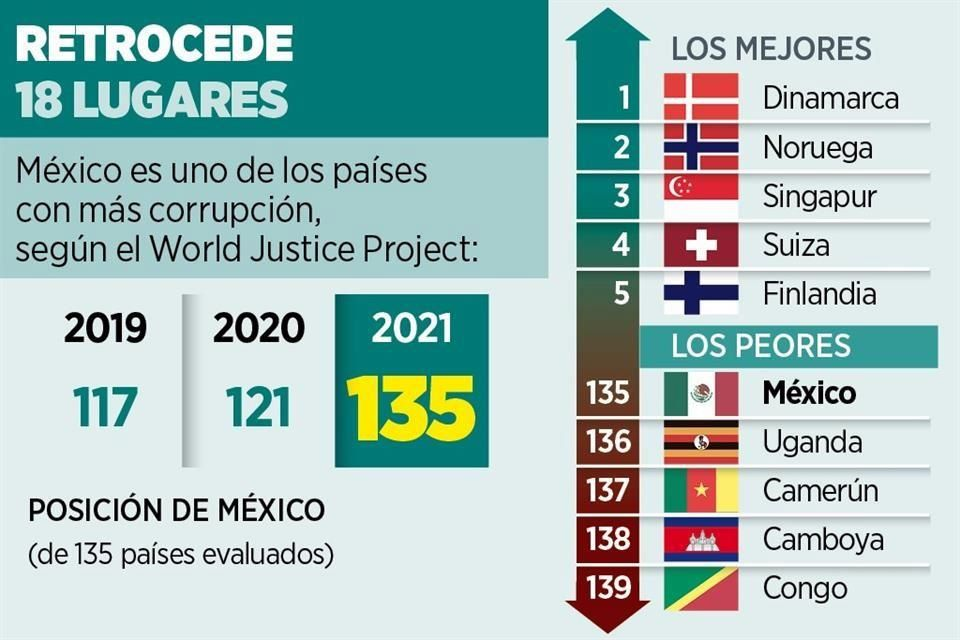 A pesar de que el Presidente Andrés Manuel López Obrador todos los días presume de la lucha contra la corrupción, la realidad es que no cumple, los datos dicen otra cosa, solo tenemos más corrupción, mentiras y simulación.Por lo antes expuesto y con fundamento en los preceptos invocados de la Ley Orgánica del Congreso del Estado de Coahuila, se propone la aprobación, por la vía de urgente y obvia resolución, del siguiente: PUNTO DE ACUERDOÚNICO. - Envíese un atento exhorto al Ejecutivo Federal Andrés Manuel López Obrador, para que ofrezca mayor voluntad política para retomar una nueva y buena estrategia para la lucha contra la corrupción en nuestro país.Saltillo, Coahuila de Zaragoza, a 19 de octubre de 2021.ATENTAMENTE,“POR UNA PATRIA ORDENADA Y GENEROSA Y UNA VIDA MEJOR Y MÁS DIGNA PARA TODOS” DIP. MAYRA LUCILA VALDÉS GONZÁLEZ DIP. RODOLFO GERARDO WALS AURIOLESDIP. LUZ NATALIA VIRGIL ORONAPROPOSICIÓN CON PUNTO DE ACUERDO QUE PRESENTAN LAS DIPUTADAS Y DIPUTADOS INTEGRANTES DEL GRUPO PARLAMENTARIO “MIGUEL RAMOS ARIZPE” DEL PARTIDO REVOLUCIONARIO INSTITUCIONAL, POR CONDUCTO DE LA DIPUTADA OLIVIA MARTÍNEZ LEYVA, CON EL OBJETO DE EXHORTAR AL INSTITUTO MEXICANO DEL SEGURO SOCIAL PARA QUE A TRAVÉS DE LA UNIDAD MÉDICA DE ALTA ESPECIALIZACIÓN 71, UBICADA EN EL MUNICIPIO DE TORREÓN, REFUERCE LAS ACCIONES QUE ESTIME NECESARIAS A FIN DE GARANTIZAR EL FÁCIL ACCESO A TRATAMIENTOS ONCOLÓGICOS PARA TODAS Y TODOS SUS BENEFICIARIOS.H. PLENO DEL CONGRESO DEL ESTADO DE COAHUILA DE ZARAGOZAP R E S E N T E.-La suscrita Diputada Olivia Martínez Leyva, conjuntamente con las demás Diputadas y Diputados integrantes del Grupo Parlamentario “Miguel Ramos Arizpe”, del Partido Revolucionario Institucional, con fundamento en lo dispuesto por los artículos 21 fracción VI, 179, 180, 181, 182 y demás relativos de la Ley Orgánica del Congreso del Estado Independiente, Libre y Soberano de Coahuila de Zaragoza, nos permitimos presentar a esta Soberanía, la presente Proposición con Punto de Acuerdo, para que sea considerada de urgente y obvia resolución, en base a las siguientes:C O N S I D E R A C I O N E SDe acuerdo con cifras proporcionadas por el Instituto Mexicano del Seguro Social, en Coahuila, a diciembre del 2020 se contaba con un padrón de 272, 971 beneficiarios afiliados al Instituto Mexicano del Seguro Social.En la ciudad de Torreón, este instituto cuenta con una Unidad Médica de Alta Especialidad, misma que da servicio a los derechohabientes cuyos padecimientos son complejos y requieren de recursos tecnológicos para su manejo, contando con un catálogo de 69 especialidades médicas y quirúrgicas al supuesto servicio de sus beneficiarios.Esta Unidad Medica, mejor conocida como la “Clínica 71” da atención no solo a los beneficiarios de Coahuila, sino además recibe afiliados de los estados de Durango, Chihuahua y Zacatecas, lo que convierte a esta una clínica de gran concurrencia en el norte del País.Se estima que, en México, una de cada 12 mujeres enfermará de cáncer de mama a lo largo de su vida, por lo que de acuerdo con la Organización Mundial de la Salud (OMS), el cáncer de mama es el tipo de cáncer más común, con más de 2,2 millones de casos registrados para el año 2020. Estas cifras alarmantes son indicio de la importancia de la detección temprana del cáncer, así como el fácil acceso al correcto tratamiento que se le debe de dar a todas las mujeres diagnosticadas con este padecimiento en México.Aunado a esto, la Unidad Médica de Alta Especialización 71 continuamente ha reportado fallas en las máquinas con las que cuenta, para el tratamiento del cáncer, ocasionando una suspensión temporal de las citas ya agendadas en su área de oncología sin alguna solución para los beneficiarios, víctimas de la falta de recursos médicos por parte de esta institución.De acuerdo con lo externado por una compañera de mi distrito, la cual actualmente es paciente en la clínica 71, y quien día con día lucha contra el cáncer, las fallas reportadas en la maquinaria se dan de manera continua, derivado de la falta de recursos para adquirir más infraestructura para dar tratamiento a todas las personas que concurren a esta clínica.Derivado de esa escasez de recursos que la clínica 71 sufre por parte del seguro social, es que las máquinas que se utilizan para el tratamiento a los pacientes con cáncer, se encuentra en uso continuo la mayor parte del día, ya que solo de esta forma se logra brindar la atención medica necesaria para cubrir la demanda a ese número de beneficiarios que requieren un tratamiento oncológico.Personal de la delegación Coahuila del Seguro Social informó que “el Hospital de Especialidades cuenta con dos aceleradores lineales, cuando uno de estos entra a mantenimiento es necesario reprogramar las citas de los beneficiarios esperando poder brindarles la atención lo antes posible”.Así mismo se han visto en la necesidad de reagendar a los pacientes en más de 3 ocasiones de agosto a la fecha, dejando a la deriva a todos aquellos que están a la espera del tratamiento adecuado para poder vencer esta terrible enfermedad.Es de destacar que, en la “clínica 71” según los datos proporcionados por la Delegación, se atiende a un promedio de 460, 000 derechohabientes que no solo pertenecen a Coahuila, sino que muchos de estos habitan en las Entidades vecinas.Lamentablemente el cáncer de mama es la principal causa de mortalidad en las mujeres ya que, en México, de conformidad con cifras del Instituto  Nacional de Salud Pública, durante el 2019, por cada 100 mil mujeres de 20 años o más se reportaron 35.24 casos nuevos de cáncer de mama, así mismo, se registraron alrededor de 685,000 defunciones de mujeres que fallecieron como consecuencia de esta enfermedad.Es fundamental que todas las autoridades impulsemos las acciones que estén a nuestro alcance, por lo que me siento con la obligación de exhortar y cuestionar la razón del Instituto Mexicano del Seguro Social, para no invertir en los insumos médicos necesarios para atender la gran demanda que la Unidad Medica de Alta Especialidad tiene no solo en Coahuila, sino en una parte importante del Norte del País.Hace unos días, como ya se mencionó con anterioridad, durante mis recorridos habituales por el distrito que me dio la confianza de representar, fue que tuve la oportunidad de saludar a una compañera y amiga de la colonia Valle Verde, ella se encuentra luchando contra el cáncer, siendo sometida actualmente a tratamiento en la Unidad Médica de Alta Especialidad 71.En las pláticas que he entablado con esta persona fue que me compartió su experiencia como paciente de la Unidad Médica de Alta Especialidad de IMSS y causa de esto es la preocupación que hoy me impulsa a presentar este tema en la más alta tribuna del Estado, destacando la difícil situación que para ella, así como para muchos a representado atenderse en una institución la cual, repentinamente los ha dejado a la deriva y con la incertidumbre de si podrán concluir el tratamiento en tiempo y forma, sin más explicación por parte del Seguro Social mas que la de “estamos dando mantenimiento”. Todo esto sumado a las condiciones ajenas al protocolo sanitario promovido como prevención del COVID-19, ya que, durante la larga espera para poder ser atendidos, aun y cuando cuentan todos con previa cita, es que se dan grandes aglomeraciones de gente en la sala de espera, sumando que esta clínica recibe pacientes de este virus letal y sin mencionar el gran riesgo que corren de contagiarse siendo pacientes oncológicos.El 19 de octubre de cada año se conmemora el Día Mundial de la Lucha contra el Cáncer de Mama, durante esta fecha se pretende sensibilizar a la población acerca de la importancia de la detección y tratamiento precoz de esta enfermedad.Si logramos un tratamiento rápido y oportuno del cáncer de mama en el país estaremos evitando el fallecimiento de un sin número de mujeres ya que, al recibir el tratamiento adecuado en una etapa temprana, las posibilidades de salir avante en esta situación son elevadas.La lucha contra el cáncer es una situación muy complicada, por lo que hoy los invito compañeros diputados que votemos a favor, para que de esta manera estemos impulsando el acceso a tratamiento oportuno contra esta difícil enfermedad, esperando que pronto cualquier institución de salud en el país pueda ofrecer atención a todo aquel que se vea en la complicada situación de estar luchando contra el cáncer, de esta forma ampliaremos exponencialmente el margen de posibilidad para lograr la remisión esperada por cualquier paciente.Finalmente, por todo lo anteriormente expuesto y con fundamento en lo dispuesto por los artículos 21 fracción VI, 179, 180, 181, 182 y demás relativos de la Ley Orgánica del Congreso del Estado Independiente, Libre y Soberano de Coahuila de Zaragoza, se presenta ante esta Soberanía, como de urgente y obvia resolución, el siguiente:PUNTO DE ACUERDOÚNICO. -  SE EXHORTA AL INSTITUTO MEXICANO DEL SEGURO SOCIAL PARA QUE A TRAVÉS DE LA UNIDAD MÉDICA DE ALTA ESPECIALIZACIÓN 71, UBICADA EN EL MUNICIPIO DE TORREÓN, REFUERCE LAS ACCIONES QUE ESTIME NECESARIAS A FIN DE GARANTIZAR EL FÁCIL ACCESO A TRATAMIENTOS ONCOLÓGICOS PARA TODAS Y TODOS SUS BENEFICIARIOS.A T E N T A M E N T ESaltillo, Coahuila de Zaragoza, a 19 de octubre de 2021.CONJUNTAMENTE CON LAS DEMAS DIPUTADAS Y LOS DIPUTADOS INTEGRANTES DEL GRUPO PARLAMENTARIO “MIGUEL RAMOS ARIEZPE”, DEL PARTIDO REVOLUCIONARIO INSTITUCIONAL.PROPOSICIÓN CON PUNTO DE ACUERDO QUE PRESENTA EL SUSCRITO,DIPUTADO FRANCISCO JAVIER CORTEZ GÓMEZ, CONJUNTAMENTE CON LAS DIPUTADAS INTEGRANTES DEL GRUPO PARLAMENTARIO “MOVIMIENTO REGENERACIÓN NACIONAL”, DEL PARTIDO morena, DE ESTA LXII LEGISLATURA,CON OBJETO DE QUE SE INSTRUYA ATENTAMENTEA LA JUNTA DE GOBIERNO DE ESTA SOBERANÍA PARA QUE ACUERDEAMPLIAR, DE MANERA UNIFORME Y POR EL TIEMPO QUE ESTIME PERTINENTE, LOS PLAZOS Y PRÓRROGAS CONCEDIDAS A LAS COMISIONES PARA LA EXPEDICIÓN DE DICTÁMENTES, INFORMES Y ACUERDOS, A FIN DE ABATIR LOS EVIDENTES REZAGOS QUEEMPIEZAN A MOSTRAR ALGUNOS DE ESTOS ÓRGANOS LEGISLATIVOS.HONORABLE PLENO DEL CONGRESO DEL ESTADOPRESENTE. –El suscrito, Diputado Francisco Javier Cortez Gómez, conjuntamente con las Diputadas integrantes del Grupo Parlamentario “Movimiento Regeneración Nacional”, del partido morena, de esta LXII Legislatura, con fundamento en lo dispuesto por los artículos 21 fracción VI, 179, 180, 181, 182 y demás relativos de la Ley Orgánica del Congreso del Estado Independiente, Libre y Soberano de Coahuila de Zaragoza,así como los artículos 16 fracción IV, y 45 fracción IV, V y VI del Reglamento Interior y de Prácticas Parlamentarias del Congreso delEstado Independiente, Libre y Soberano de Coahuila de Zaragoza, nos permitimos presentar ante esteHonorablePleno del Congreso del Estado la presente proposición con punto de acuerdo, solicitando que, por las características de la misma, sea tramitada con carácter de urgente y obvia resolución, con base en la siguiente:EXPOSICIÓN DE MOTIVOSCompañeras Diputadas, compañeros Diputados:Como seguramente ya todos lo hemos notado, con cierta frecuencia, algunas Comisiones de este Poder Legislativo han estado emitiendo, fuera de los términoslegalmente establecidos,dictámenes, informes y acuerdos, derivados principalmente de asuntos que este Honorable Pleno lesturna para su estudio, análisisy posterior resolución.En algunos casos, esta anomalía se ha vuelto casi un hábito, a pesar de que ello plantea diversas faltas a nuestra normatividad interna, mismaque, si se aplicasecomo corresponde, muchos de estos proyectos legislativos no habrían tenido el curso, los efectos o la legalidad que se les ha dado.La Ley Orgánica de este Congreso establece, en su artículo 129, primer párrafo, lo siguiente: Las comisiones deberán dictaminar, acordar e informar, según el caso, sobre los asuntos de su competencia, en un plazo que no excederá de sesenta días naturales, contados a partir de la fecha en que le fueren remitidos.Enseguida,la misma disposición señala:Transcurrido este plazo, quien presida la Mesa Directiva del Pleno del Congreso o la Diputación Permanente, en su caso, por sí o a petición de alguna o algún diputado, solicitará un informe sobre las causas o razones por las cuales no se han rendido los informes, acordado o dictaminado los asuntos.Esta segunda parte del párrafo deja entrever la importancia que entraña la emisión, en tiempo y forma, de dichos dictámenes, acuerdos e informes, de modo que la presidencia de la Mesa Directiva del Pleno o Diputación Permanente, por sí, o a solicitud de alguna o algún legislador, puede requerir a alguna de las comisiones que se haya rezagadouna explicación sobre los motivos por los cuales no se han expedido informes y acordado o dictaminado en torno a sus asuntos pendientes, esto, sin menoscabo de la sanción aplicable a los miembros de la Comisión por incumplir con dicho deber.Con el objeto de contar con el tiempo necesario para realizar tales tareas ypreviéndose seguramentela eventual acumulación de trabajo en las comisiones, nuestra Ley Orgánica ofrece la opción de ampliar, por única vez y por un lapso igual, el plazo fijado para tal propósito.Al respecto, el segundo párrafo del citado artículoestablece, a la letra, que, Cuando alguna comisión juzgase necesario disponer de mayor tiempo, deberá solicitar la ampliación del plazo establecido en el párrafo anterior hasta por 60 días naturales más, a fin de dictaminar, acordar informar sobre un asunto. Transcurrido este plazo no se concederá ninguna otra prorroga por lo que la comisión respectiva tendrá que resolver en definitiva la suerte del asunto.Lo anterior, como ya se hizo notar,Sin perjuicio de la sanción que resulte aplicable a los integrantes de la Comisión por el incumplimiento injustificado de su deber de dictaminar, la que se determinara en los términos de esta ley.Tratándose de iniciativas de ley, si se agotó el plazo y su prorroga sin haber sido dictaminadas, en consecuencia al día hábil siguiente al vencimiento del plazo o de la prorroga en su caso, quien presida la comisión bajo su responsabilidad, deberá remitirlas en sus términos a la mesa directiva del pleno, para que se programe su discusión por el propio Pleno.Las anteriores disposiciones tienen excepciones, como la que aparece en el siguiente párrafo del citado artículo, donde se lee: El plazo a que se refiere este artículo, no será aplicable para las leyes de ingresos de los Municipios y tablas de valores unitarios de suelo y construcciones, debiéndose dictaminar oportunamente para que se someta a consideración y votación del Pleno del Congreso del Estado, a más tardar el quince de diciembre del año anterior al nuevo ejercicio fiscal.En lo que va de la actual Legislatura, se le ha dado curso a 134 iniciativas con proyecto de decreto, 19 de las cuales son populares, y ocho, promovidas por el titular del Ejecutivo estatal.A esta cifra se agregan 358 proposiciones con puntos de acuerdo, de las que por lo menos el 10% fueron turnadas por las mesas directivas, tanto de la Diputación Permanente, como del Pleno,a las comisiones respectivas, para su estudio, análisis y dictaminación, al no haber sidotramitadas estas con carácter de urgente y obvia resolución.Así, al12 de octubre pasado, se le ha dado curso a 492 iniciativas y proposiciones con puntos de acuerdo, lo cual nos da una ideadel enorme volumen de trabajo que pesa sobre las comisiones.En lo dicho, las consecuencias de este cúmulo de asuntos pendientes saltan a la vista cuando vemos que diversos asuntos han sido dictaminados y luego abordados, fuera de tiempo, en sesión del Pleno.En conclusión, más allá de la necesidad que surge de hacer un respetuoso llamado a desarrollar un desempeño más apegado y puntual a los ordenamientos que nos rigen, estimo que, por ahora, lo más conducente es capitalizar nuestra tarea legislativa y asegurar unóptimo nivel de eficiencia.Las circunstancias apremian: tenemos apenas el tiempo justo para adelantarnos a aminorar, mediante la estandarización de los plazos para dictaminar, la sobrecarga de trabajo que se avecina en la recta final de este primer año de ejercicio constitucional, en el que, como sabemos, habremos de abordar los temas fiscales y presupuestales que están en vías de plantear a esta Soberanía, tanto el gobierno estatal, como los 38 ayuntamientos de la entidad.En virtud de lo anteriormente expuesto y fundado, solicitamosatentamente a este Honorable Pleno que se sirva tramitar,con carácter de urgente y obvia resolución, el siguiente:PUNTO DE ACUERDOÚNICO. – Este Honorable Pleno solicitarespetuosamentea la Junta de Gobierno del Congreso del Estado que analice la conveniencia de ampliar, de manera uniforme y por el término que considere pertinente, los plazos y prórrogas de que disponen las comisiones para dictaminar, informar o emitir acuerdos, según sus respectivos asuntos en cartera, esto,en razón dela necesidad de abatir los rezagos que en tal sentido presentan algunos de estos órganos legislativos, así mismo, considerando eventuales vencimientos de los plazos y prórrogas que a estos les concede el artículo 129 de la Ley Orgánica del Congreso del Estado Independiente, Libre Soberano de Coahuila de Zaragoza.A T E N T A ME N T ESaltillo, Coahuila de Zaragoza, octubre 19 de 2021Grupo Parlamentario del partidomorena:DIP. FRANCISCO JAVIER CORTEZ GÓMEZDIP. LIZBETH OGAZÓN NAVADIP. TERESA DE JESÚS MERAZ GARCÍADIP. LAURA FRANCISCA AGUILAR TABARESH.  PLENO DEL CONGRESO DEL ESTADO DE COAHUILA DE ZARAGOZA.PRESENTE. – Proposición con Punto de Acuerdo que presenta el Diputada Luz Natalia Virgil Orona, conjuntamente con las diputadas integrantes del Grupo Parlamentario “Carlos Alberto Páez Falcón”, del Partido Acción Nacional, con objeto de que este H.  Pleno solicite al Secretario de Finanzas del Estado y al gobernador Miguel Ángel Riquelme Solís que pongan un alto al alarmante endeudamiento a corto plazo, que en solo dos meses se incrementó en la cantidad de $1´765´000,000.00, que sigue contratando el Estado por concepto de “INSUFICIENCIA DE LIQUIDEZ”. Así mismo, que se justifique financieramente qué originó tal insuficiencia; lo anterior con base en la siguiente: Exposición de MotivosCon base a la información pública relacionada al artículo 21 de la Ley de Acceso al Información Pública para el Estado de Coahuila de Zaragoza en su fracción XXVI, disponible en el portal de la Secretaría de Finanzas del Estado, se manifiesta la alarmante situación financiera por la que atraviesa el Estado.  Hace solamente DOS meses la Secretaría de Finanzas del Estado de Coahuila contrajo créditos simples a corto plazo por el orden de $1´765´000,000.00 con un destino de “insuficiencia de Liquidez” como sigue:-Acta de fallo del 17 de agosto del 2021, por un monto de crédito simple de $200’000,000.00, con Banco HSBC BANCA MEXICO, S.A. a plazo de 12 meses con destino Insuficiencia de Liquidez.-Acta de fallo del 27 de AGOSTO del 2021, por un monto de crédito simple de $280’000,000.00, integrado por Banco Multiva, S.A.  a plazo de 12 meses con destino Insuficiencia de Liquidez.-Acta de fallo del 13 de septiembre del 2021, por un monto de crédito simple de $1’000’000,000.00, integrado por Banco Mercantil del Norte, S.A   a plazo de 12 meses con destino Insuficiencia de Liquidez.-Acta de fallo del 05 de octubre del 2021, por un monto de crédito simple de $100’000,000.00, con Banco HSBC BANCA MEXICO, S.A. a plazo de 12 meses con destino Insuficiencia de Liquidez.-Acta de fallo del 05 de octubre del 2021, por un monto de crédito simple de $185’000,000.00, con Banco BBVA MEXICO, S.A. a plazo de 12 meses con destino Insuficiencia de Liquidez.Las y los coahuilense tienen derecho a conocer a detalle la aplicación de los recursos y la razón de falta de liquidez que origina el incremento en la deuda total a cargo de los ciudadanos del estado, que según reporte del portal de la Secretaria de Finanzas que al mes de agosto 2021, ascendía a $37’276,452.00 a largo plazo, incrementada en ocho meses en cantidad de  $4´065,000.00, con sólo una explicación “INSUFICIENCIA DE LIQUIDEZ”. Dejando al Estado en la posibilidad de incumplir con el artículo 30 de la Ley de Disciplina Financiera de las Entidades Federativas y los Municipios, que establece que en todo momento el saldo insoluto total del monto total del crédito que se solicita inscribir, sumado a otras obligaciones de corto plazo, que el Estado tiene contratadas, no exceda del 6% (seis por ciento), de los ingresos totales aprobados en la Ley de Ingresos sin incluir financiamiento.Por las razones expuestas, presentamos a esta soberanía la siguiente: Proposición con Puntos de AcuerdoQue, por las características del caso, solicitamos que sea resuelta en la vía de urgente y obvia resolución.ÚNICO. -  Este H.  Pleno solicita al Secretario de Finanzas del Estado y al gobernador Miguel Ángel Riquelme Solís que pongan un alto al alarmante endeudamiento a corto plazo. Así mismo, que se justifique financieramente qué originó la insuficiencia de liquidez. Fundamos esta petición en los artículos 21, Fracción VI, 179, 180 y 182 de La Ley Orgánica del Congreso del Estado de Coahuila de Zaragoza. ATENTAMENTE“Por una patria ordenada y generosa y una vida mejor y más digna para todos”. Grupo Parlamentario “Carlos Alberto Páez Falcón” del Partido Acción Nacional. Saltillo, Coahuila de Zaragoza, 19 de octubre de 2021PROPOSICIÓN CON PUNTO DE ACUERDO QUE PRESENTA LA DIPUTADA MARTHA LOERA ARÁMBULA, CONJUNTAMENTE CON LAS DIPUTADAS Y LOS DIPUTADOS DEL GRUPO PARLAMENTARIO "MIGUEL RAMOS ARIZPE", DEL PARTIDO REVOLUCIONARIO INSTITUCIONAL, CON EL OBJETO DE EXHORTAR RESPETUOSAMENTE A LA SECRETARIA DE SALUD FEDERAL PARA QUE, EN EL ÁMBITO DE SUS ATRIBUCIONES, LLEVE A CABO UN PROCESO DE ANÁLISIS, REVISIÓN Y, EN SU CASO, ACTUALIZACIÓN DEL MARCO NORMATIVO APLICABLE A LAS PRÁCTICAS DE COMERCIALIZACIÓN, PROMOCIÓN, DISTRIBUCIÓN Y VENTA DE LOS PRODUCTOS SUSTITUTOS DE LECHE MATERNA, A FIN ARMONIZARLAS CONFORME A LOS PRINCIPIOS DEL CÓDIGO INTERNACIONAL DE COMERCIALIZACIÓN DE SUCEDÁNEOS DE LECHE MATERNA.H. PLENO DEL CONGRESO DEL ESTADODE COAHUILA DE ZARAGOZA.P R E S E N T E.-La suscrita, conjuntamente con las Diputadas y los Diputados integrantes del Grupo Parlamentario “Miguel Ramos Arizpe”, del Partido Revolucionario Institucional, con fundamento en lo dispuesto por los artículos 21 fracción VI, 179, 180, 181, 182 y demás relativos de la Ley Orgánica del Congreso del Estado Independiente, Libre y Soberano de Coahuila de Zaragoza, así como los artículos 16 fracción IV, 45 fracción IV, V y VI del Reglamento Interior y de Prácticas Parlamentarias del Congreso del Estado Independiente, Libre y Soberano de Coahuila de Zaragoza nos permitimos presentar a esta Soberanía, la presente Proposición con Punto de Acuerdo, solicitándo sea considerada de urgente y obvia resolución, en base a las siguientes:CONSIDERACIONESLa nutrición adecuada es un derecho de la infancia. Una de las principales recomendaciones de la Organización Mundial de la Salud (OMS) para su cuidado, es la práctica de la lactancia materna exclusiva, como alimento ideal para los recién nacidos hasta los 6 meses de edad.Conforme a ello en 1981, durante la trigésima cuarta Asamblea Mundial de la Salud, se aprobó el Código Internacional de Comercialización de Sucedáneos de la Leche Materna, que contiene un conjunto de recomendaciones dirigidas a regular la comercialización de estos productos y frenar su promoción agresiva e indebida, en miras a proteger y fomentar la alimentación adecuada del lactante y del niño pequeño.Una de sus premisas básicas es que “los sucedáneos de leche materna deben estar disponibles cuando se necesiten, pero no deben promoverse”. En base a ello, establece condiciones generales que permitan que las madres, basándose en información imparcial y sin influencias comerciales, tomen las decisiones más acertadas acerca de la alimentación de los niños.A pesar de los esfuerzos internacionales y de la sociedad civil, los niveles de lactancia materna en el mundo han disminuido de manera preocupante. Según reportes de la OMS, en la mayoría de países de América Latina y el Caribe más del 60% de los infantes no son alimentados exclusivamente con leche materna hasta el sexto mes. En México, de acuerdo con la Encuesta Nacional de Niños, Niñas y Mujeres (ENIM), implementada en 2015 por el Instituto Nacional de Salud Pública y UNICEF, dos de cada tres niños menores de seis meses no reciben lactancia materna exclusiva. A la edad de 4 a 5 meses, este porcentaje está por debajo de 10%.Si bien este resultado refleja una mejora en los índices de lactancia materna exclusiva (30.8%; en contraste con el 14.4% registrado en la ENSANUT 2012), seguimos manteniendo cifras por debajo del promedio de la región de América Latina y el Caribe (38%) y del promedio mundial (44%), y estamos lejos de alcanzar la meta de desarrollo sostenible de por lo menos 50% de lactancia materna exclusiva en el 2025.Entre los factores que han deteriorado la práctica de la lactancia materna se encuentra el aumento en el consumo de fórmulas, otras leches y agua. Esta encuesta revela que en edades más tempranas, la mayoría de los  niños y niñas reciben líquidos o alimentos distintos de la leche materna, siendo el agua y fórmula los de mayor uso, inclusive a la temprana edad de 0 a 1 mes. Asimismo, 76% de las mujeres han estado expuestas a publicidad sobre fórmulas lácteas. Estas prácticas inadecuadas en la comercialización y distribución de sucedáneos de la leche materna impactan directamente en el abandono de la lactancia, que a su vez se relaciona a un mayor impacto en la malnutrición, morbilidad y mortalidad de los lactantes,4 así como en la repercusión en la salud de las madres, al ponerlas ante un mayor riesgo de desarrollar enfermedades crónicas no transmisibles.5Con el fin de frenar el deterioro de la práctica de la lactancia materna ante el aumento en el consumo de fórmular, el Código Internacional para regular la comercialización de sucedáneos de leche materna proclama por la prohibición de la promoción de dichos productos, incluida la publicidad a través de medios de comunicación, sitios web y redes sociales.A la par, señala que las etiquetas de los productos no deben llevar imágenes de lactantes ni otras que puedan idealizar la utilización de sucedáneos de la leche materna. En las etiquetas y demás información se deben explicar los beneficios de la lactancia materna y los riesgos a la salud que conllevan estos productos.Pese a ello, en nuestro país la promoción de sucedáneos sigue siendo muy alta, sesgada e inadecuada, incluso presente en lugares en donde no debiera existir como hospitales y unidades de salud, según lo revela el último informe de Unicef. El documento “Prevalencia de Violaciones al Código Internacional de Comercialización de Sucedáneos de la Leche Materna en México”, elaborado por la Secretaría de Salud federal, conjuntamente con Unicef y la OMS, publicado en el año 2020, concluye que en establecimientos de salud, puntos de venta y en la publicidad de los estados existen claras violaciones a este Código Internacional.Los hallazgos de esta investigación evidencian la distribución de muestras gratuitas, regalos, cupones y recomendaciones de estos artículos, así como publicidad de empresas productoras de fórmulas infantiles en medios de comunicación, establecimientos de salud, farmacias y puntos de venta, a lo que se suma el contacto con el personal de salud por parte de dichas empresas. Aunado a lo anterior, este organismo internacional ha advertido que en el país no se lleva un monitoreo continuo del cumplimiento del Código, sus resoluciones subsecuentes y las medidas nacionales implementadas.No cabe duda que persisten retos importantes. México mantiene la gran deuda de adoptar las medidas oportunas para dar efecto a los principios del Código, incluida la adopción de leyes y reglamentos nacionales.Legislar en favor de la infancia permitirá mejorar las condiciones de salud y vida de los recién nacidos, garantizando una alimentación de calidad al menos en los primeros seis meses de vida.Por lo anteriormente expuesto y fundado, se presenta ante este H. Pleno del Congreso, el siguiente:PUNTO DE ACUERDOÚNICO.- Se exhorta respetuosamente a la Secretaria de Salud federal para que, en el ámbito de sus atribuciones, lleve a cabo un proceso de análisis, revisión y, en su caso, actualización del marco normativo aplicable a las prácticas de comercialización, promoción, distribución y venta de los productos sustitutos de leche materna, a fin armonizarlas conforme a los principios del Código Internacional de Comercialización de sucedáneos de leche materna.A T E N T A M E N T ESaltillo, Coahuila de Zaragoza; 19 de octubre de 2021DIP.  MARTHA LOERA ARÁMBULADEL GRUPO PARLAMENTARIO “MIGUEL RAMOS ARIZPE”, DEL PARTIDO REVOLUCIONARIO INSTITUCIONALCONJUNTAMENTE CON LAS DEMAS DIPUTADAS Y LOS DIPUTADOS INTEGRANTES DELGRUPO PARLAMENTARIO “MIGUEL RAMOS ARIZPE”,DEL PARTIDO REVOLUCIONARIO INSTITUCIONAL.PROPOSICIÓN CON PUNTO DE ACUERDO QUE PRESENTAN LAS DIPUTADAS Y ÉL DIPUTADO INTEGRANTES DEL GRUPO PARLAMENTARIO movimiento de regeneración nacional DEL PARTIDO morena, POR CONDUCTO DE LA DIPUTADA TERESA DE JESUS MERAZ GARCIA, EN CONJUNTO CON LA DIPUTADA CLAUDIA ELVIRA RODRÍGUEZ MÁRQUEZ DE LA FRACCIÓN PARLAMENTARIA “MARIO MOLINA PASQUEL” DEL PARTIDO VERDE ECOLOGISTA DE MÉXICO, PARA QUE SE ENVÍE ATENTO EXHORTO A ESTE H. CONGRESO DEL ESTADO DE COAHUILA DE ZARAGOZA, PARA QUE SE INSTALE EN AMBOS RECINTOS LEGISLATIVOS, UN CORAZÓN DE ACOPIO DE TAPITAS PET A FAVOR DE PERSONAS CON CÁNCER, CON OBJETO DE PROMOVER AL PERSONAL DE ESTE H. CONGRESO AL ACOPIO Y RECOLECCIÓN, ASÍ COMO AL PÚBLICO EN GENERAL QUE QUISIERA SUMARSE EN ESTA NOBLE Y ÚTIL CAUSA. H. PLENO DEL CONGRESO DEL ESTADO DE COAHUILA DE ZARAGOZA P R E S E N T E.- Las suscritas Diputadas Teresa de Jesús Meraz García y Claudia Elvira Rodríguez Márquez de la Fracción Parlamentaria “Mario Molina Pasquel” del Partido Verde Ecologista de México, conjuntamente con las demás Diputadas y el Diputado integrantes del Grupo Parlamentario movimiento de regeneración nacional, del Partido morena, con fundamento en lo dispuesto por los artículos 21 fracción VI, 179, 180, 181, 182 y demás relativos de la Ley Orgánica del Congreso del Estado Independiente, Libre y Soberano de Coahuila de Zaragoza, nos permitimos presentar ante este H. Pleno del Congreso del Estado, la presente Proposición con Punto de Acuerdo, solicitando que la misma sea considerada de urgente y obvia resolución en base a las siguientes: C O N S I D E R A C I O N E SAlrededor de 13 millones de toneladas de plástico son vertidas en los océanos cada año, afectando la biodiversidad, la economía y potencialmente nuestra salud.Las cualidades de ese material, barato, ligero y fácil de producir han llevado a que su producción alcance cantidades a las cuales somos incapaces de hacer frente, ya que solo una pequeña fracción de los plásticos que son descartados se reciclan.El último informe de la ONU MEDIO AMBIENTE, revela que, de seguir las cosas como están, la producción de plástico no solo crecerá, sino que se duplicará en las próximas décadas. Por lo que, ¿Cómo es que una tapa de plástico con aproximadamente 2.5 centímetros de diámetro puede ser trascendental para el tratamiento contra el cáncer y además ayudar al planeta? Compañeros, las tapitas de refresco, agua embotellada, jugos, etcétera, normalmente son clasificadas como basura, pero cuando son debidamente tratadas significan recursos así como tratamientos para personas con diagnóstico de cáncer y donarlas significa dar la oportunidad a otros de seguir viviendo.El plástico es uno de los elementos con más alto valor para reciclar en el mercado y México es el país que más consume plástico a nivel América Latina, pero también es el país que más plástico recicla, por ende es un material muy demandado por la industria en nuestro país. ¿Y por qué tapitas? Reciclar tapitas es más práctico para transportar que hacerlo con otros materiales pues logran el mayor peso en el menor volumen. Al  lograr el mayor peso en el menor volumen, se facilita el almacenaje y traslado para reciclar. Las tapitas son vendidas a empresas que muelen y reutilizan el plástico para hacer nuevos productos; al generar estos recursos ayudan a pagar el costo del tratamiento integral de niños con cáncer. En varios municipios del Estado, el reciclar tapitas en contenedores de forma de corazón ha representado un gran éxito entre la ciudadanía desde 2019, podemos observar contenedores en centros comerciales, escuelas, empresas, plazas y parques; nosotros como representantes de todos y cada uno de los habitantes de Coahuila, podemos hacer que la red de corazones siga creciendo instalando uno a las afueras de ambos recintos legislativos.Esta iniciativa ciudadana, al igual que muchas otras, genera cambios positivos a través de pequeñas acciones. Unámonos a esta noble causa que además viene a robustecer los trabajos en Coahuilatendientes a tratar el cáncer.“Reciclar es más que una acción, es el valor de la responsabilidad por preservar los recursos naturales, es la oportunidad de ayudar a vivir a alguien con calidad de vida”.Por lo anteriormente expuesto y con fundamento en lo dispuesto por los artículos 21 fracción VI, 179, 180, 181, 182 y demás relativos de la Ley Orgánica del Congreso del Estado Independiente, Libre y Soberano de Coahuila de Zaragoza, se presenta ante este H. Pleno del Congreso del Estado, solicitando que sea tramitado como de urgente y obvia resolución el siguiente:PUNTO DE ACUERDOÚNICO.SE ENVÍE ATENTO EXHORTO A ESTE H. CONGRESO DEL ESTADO DE COAHUILA DE ZARAGOZA, PARA QUE SE INSTALE UN CORAZÓN DE ACOPIO DE TAPITAS PET A FAVOR DE PERSONAS CON CÁNCER, TANTO EN EL RECINTO LEGISLATIVO “VENUSTIANO CARRANZA “ COMO EN EL RECINTO LEGISLATIVO “MIGUEL RAMOS ARIZPE”, CON OBJETO DE PROMOVER AL PERSONAL DE ESTE H. CONGRESO AL ACOPIO Y RECOLECCIÓN. ASÍ COMO AL PÚBLICO EN GENERAL QUE QUISIERA SUMARSE EN ESTA NOBLE Y ÚTIL CAUSA. A T E N T A M E N T ESaltillo, Coahuila de Zaragoza, 19 de octubre de 2021Dip. Teresa De Jesús Meraz GarcíaDip. Claudia Elvira Rodríguez MárquezDE LA FRACCIÓN PARLAMENTARIA “MARIO MOLINA PASQUEL”DEL PARTIDO VERDE ECOLOGISTA DE MÉXICOCONJUNTAMENTE CON LAS DIPUTADAS Y EL DIPUTADO INTEGRANTESDEL GRUPO PARLAMENTARIO movimiento de regeneración nacionalDEL PARTIDO morena.Dip. Lizbeth Ogazón NavaDip. Laura Francisca Aguilar TabaresDip. Francisco Javier Cortez GómezH.  PLENO DEL CONGRESO DEL ESTADO DE COAHUILA DE ZARAGOZA.PRESENTE. – Proposición con Punto de Acuerdo que presenta el Diputado Rodolfo Walss Aurioles, conjuntamente con las diputadas integrantes del Grupo Parlamentario “Carlos Alberto Páez Falcón” del Partido Acción Nacional, con objeto de que este H.  Pleno solicite al Titular del Ejecutivo de Estado de Coahuila que, conforme a sus atribuciones proceda a solicitar de inmediato las sanciones que correspondan para la administración encabezada por el ex gobernador Rubén Moreira, por los recursos federales no acreditados y desaparecidos durante su gestión, programados y destinados para obras y proyectos de saneamiento del agua potable de la Región Laguna; lo anterior con base en la siguiente: Exposición de MotivosEl día 10 de septiembre de 2021, el de la voz, presenté ante la Comisión Nacional del Agua (CONAGUA), una solicitud de información que versaba sobre lo siguiente:"Cantidades y fechas en que el Gobierno Federal a través de la CONAGUA, ha otorgado al Gobierno del Estado de Coahuila en los últimos 10 años, para el combate del arsénico en la Comarca Lagunera… De la cantidad que el Gobierno Federal haya otorgado para los fines aquí señalados, especificar si el Gobierno del Coahuila ha comprobado su destino o en su caso, si existen montos sin comprobar y a cuánto ascienden. En su caso, si la falta de comprobación del recurso aquí mencionado, ha redundado en que CONAGUA suspenda la aportación de recursos al Gobierno de Coahuila y/o a los municipios del Estado de Coahuila y en su caso, los montos que han dejado de aportarse desglosado por año.” En fecha 11 de octubre del presente año, me fue entregada la respuesta correspondiente al Folio INFOMEX: 161010024312, que en concreto y de forma textual se reproduce:“Al respecto me permito informarle que se realizó de inmediato una búsqueda minuciosa y exhaustiva en todos los archivos físicos y electrónicos en la Dirección de Agua Potable Drenaje y Saneamiento de este Organismo de Cuenca para localizar la información materia de la solicitud de acceso a la información anteriormente descrita, concluyendo dicha pesquisa en lo siguiente:Durante los años 2013, 2014, 2015, 2016 y 2017, el Gobierno Federal a través de la Comisión Nacional del Agua, ha transferidos recursos al Gobierno del Estado de Coahuila, por un importe de $300.3 Millones de pesos (MDP) para mejorar la calidad del agua que se suministra a la población de la Comarca Lagunera, mediante la construcción de 29 Plantas Potabilizadoras para remoción de arsénico a pie de pozo. La transferencia de estos recursos se dio mediante la formalización de Convenios de los siguientes programas: Agua Potable, Alcantarillado y Saneamiento en Zonas Urbanas (2013 y 2014), Programa Hídrico (2014 y 2015), Agua Potable, Alcantarillado y Saneamiento (2016) y Agua Potable, Drenaje y Tratamiento (2017). De los recursos transferidos, a la fecha, conforme a los registros con que cuenta este Organismo de Cuenca de la Conagua, faltan por comprobar por parte del Gobierno del Estado, un monto del orden de $37.5 MDP. Por tal motivo durante el periodo 2018 a 2021 se han suspendido los subsidios federales en materia de agua potable aprobados al Estado de Coahuila en el Presupuesto de Egresos de la Federación, correspondiendo $44.1 MDP a 2018, $87.5 MDP en 2019, $40.9 MDP para 2020 y $32.8 MDP en el presente año.” Fin de la cita textual.La respuesta de Conagua esencialmente señala lo siguiente: Entre 2013 y 2017 (período del Gobierno de Rubén Moreira), Conagua entregó al Gobierno de Coahuila $300 millones de pesos etiquetados para el combate al arsénico en la Región Laguna. A la fecha, es decir, cuatro años después, todavía existen $37.5 millones de pesos que el Gobierno de Coahuila no ha podido demostrar que se hayan destinado al proyecto de combate al arsénico en la Laguna.  A causa de esa omisión del Gobierno de Coahuila, a partir de 2018 y hasta la fecha, el Gobierno Federal tiene SUSPENDIDA LA TRANSFERENCIA DE SUBSIDIOS AL GOBIERNO DE COAHUILA destinados a proyectos de agua potable, a pesar de esos recursos YA ESTABAN APROBADOS en los respectivos presupuestos de egresos de los años 2018, 2019, 2020 y 2021. El monto total que Coahuila ha dejado de recibir asciende a $205.3 millones de pesos, desglosados de la siguiente manera: 44.1 millones del ejercicio 201887.5 millones del ejercicio 2019 40.9 millones del ejercicio 202032.8 millones del ejercicio 2021 La respuesta proporcionada por Conagua fue simplemente lapidaria y develó la falta de transparencia e incluso corrupción en el manejo de recursos federales por parte del Gobierno de Rubén Moreira, y que, hasta la fecha, el Gobierno de Riquelme ha solapado a pesar de los graves daños causados a las finanzas de Coahuila. Miguel Riquelme está obligado a iniciar una investigación sobre el tema y deslindar de inmediato responsabilidades; no es posible que Coahuila deje de recibir 200 millones de pesos, solo porque Riquelme le tiene miedo a Rubén Moreira. Mientras Miguel Riquelme no se atreva a castigar la comprobada corrupción y los desfalcos al erario de las administraciones moreiristas, pierde toda credibilidad de reclamar al Gobierno Federal los recortes presupuestales y toda legitimidad de pedir más dinero. En el PAN reconocemos que los recortes presupuestales que ha efectuado el Gobierno Federal dañan a las finanzas del Estado, sin embargo, no podemos dejar de ver que una parte de dichos recortes, como ha quedado demostrado, son producto de la impune corrupción que desgraciadamente sigue campeando en Coahuila. Si Riquelme quiere más dinero federal, que empiece por castigar a quienes, cómo Rubén Moreira, han malversado el presupuesto de Coahuila. Como se aprecia, por la corrupción y el robo o desvió de los recursos ya señalados en la respuesta de CONAGUA, hemos perdido en Coahuila más de 200 millones de pesos para proyectos para el tratamiento y saneamiento del agua potable de la Comarca Lagunera.Es una paradoja y una verdadera pena, que mientras los diputados del partido en el gobierno del estado exigen desde esta tribuna y con justa razón, más recursos al gobierno federal, a la vez, deban voltear para otro lado cuando se trata de los recursos desviados y robados en la entidad, en este caso por la administración de Rubén Moreira.Coahuila y los coahuilenses no merecen esto, ya de por sí debemos soportar el enorme lastre de la megadeuda creada y heredada por Humberto Moreira, además de la impunidad y el silencio de las autoridades anteriores y actuales al respecto; para, además, solapar los actos de corrupción cometidos por las mismas autoridades del estado. Por actos de corrupción como este, no dejaré de insistir en la exigencia de que “Coahuila quiere darle bote a los Moreira”.Por las razones expuestas, presentamos a esta soberanía la siguiente: Proposición con Puntos de AcuerdoQue, por las características del caso, solicitamos que sea resuelta en la vía de urgente y obvia resolución.ÚNICO. -  Este H. Pleno solicita al Titular del Ejecutivo de Estado de Coahuila que, conforme a sus atribuciones proceda a solicitar de inmediato las sanciones que correspondan para la administración encabezada por el ex gobernador Rubén Moreira, por los recursos federales no acreditados y desaparecidos durante su gestión, programados y destinados para obras y proyectos de saneamiento del agua potable de la Región Laguna.Fundamos esta petición en los artículos 21, Fracción VI, 179, 180 y 182 de La Ley Orgánica del Congreso del Estado de Coahuila de Zaragoza. ATENTAMENTE“Por una patria ordenada y generosa y una vida mejor y más digna para todos”. Grupo Parlamentario “Carlos Alberto Páez Falcón” del Partido Acción Nacional. Saltillo, Coahuila de Zaragoza, 19 de octubre de 2021DIP. RODOLFO GERARDO WALS AURIOLESDIP. MAYRA LUCILA VALDÉS GONZÁLEZDIP. LUZ NATALIA VIRGIL ORONAH. PLENO DEL CONGRESO DEL ESTADOP R E S E N T E.-La suscrita Diputada Tania Vanessa Flores Guerra, de la Fracción Parlamentaria “Evaristo Pérez Arreola”, del Partido Unidad Democrática de Coahuila, con fundamento en lo dispuesto por los artículos 21 fracción VI, 179, 180, 181, 182 y demás relativos de la Ley Orgánica del Congreso del Estado Independiente, Libre y Soberano de Coahuila de Zaragoza, me permito someter a la consideración de este H. Pleno, la presente Proposición con Punto de Acuerdo por el que se exhorta respetuosamente a la Secretaría de Comunicaciones y Transportes del Gobierno Federal para que en los espacios y sitios públicos proporcione a la población coahuilense en situación de pobreza y vulnerabilidad social, el acceso al Internet gratuito ante la contingencia sanitaria que ha obligado que las actividades gubernamentales, económicas, educativas y laborales se realicen a través de medios electrónicos y de plataformas digitales, solicitando sea considerada de urgente y obvia resolución con base en la siguiente:EXPOSICIÓN DE MOTIVOSEl tercer párrafo del artículo 6 de la Constitución Política de los Estados Unidos Mexicanos, señala que el Estado garantizará el derecho de acceso a las tecnologías de la información y comunicación, así como a los servicios de radiodifusión y telecomunicaciones, incluido el de banda ancha e internet y establecerá condiciones de competencia efectiva en la prestación de dichos servicios.Así pues, nuestra Carta Magna reconoce como derecho humano el acceso a las tecnologías de la información y las comunicaciones, así como a los servicios de telecomunicaciones y radiodifusión, incluido el internet.El Programa Sectorial de Comunicaciones y Transportes 2020-2024, publicado en el Diario Oficial de la Federación el 2 de julio de 2020, derivado del Plan Nacional de Desarrollo 2019-2024, en de sus Objetivos Prioritarios está el Objetivo Prioritario 3, que es el de promover la cobertura, el acceso y el uso de servicios postales, de telecomunicaciones y radiodifusión en condiciones que resulten alcanzables para la población, con énfasis en grupos prioritarios y en situación de vulnerabilidad, para fortalecer la inclusión digital y el desarrollo tecnológico.Asimismo, este Programa Sectorial señala que la Secretaría de Comunicaciones y Transportes, atenderá prioritariamente, entre otros, el Proyecto de Conectividad Universal con Internet de Banda Ancha y manifiesta que en la actualidad únicamente el 65.8% de la población nacional tiene conexión a internet, por lo que durante el sexenio se pretende llevar esa conectividad a toda la población, mediante el uso óptimo de todas las redes disponibles, concesionadas y públicas, tanto terrestres como de comunicación espacial y el despliegue de las que se requieran, y contar además con internet gratuito en los sitios públicos: centros educativos, centros de salud, plazas públicas, centros comunitarios, etcétera. Además, el Programa Sectorial establece que con la puesta en marcha de las políticas antes descritas se contribuirá a alcanzar el bienestar de la población, asegurando el derecho constitucional de todas y todos al acceso a los servicios de telecomunicaciones y radiodifusión, incluido el de banda ancha e Internet, con acciones que promuevan la cobertura de todo el país y el acceso a dichos servicios, comprometiéndose de esta manera con los principios rectores contenidos en el Plan Nacional de Desarrollo 2019-2024: “No dejar a nadie atrás, no dejar a nadie afuera” y “Por el bien de todos, primero los pobres”, poniendo énfasis en los grupos históricamente discriminados y en zonas de alto y muy alto grado de marginación.Por lo anterior, la Secretaría de Comunicaciones y Transportes cuenta con dos programas fundamentales para la consecución del objetivo prioritario número 3 de su programa sectorial y de este derecho humano consagrado en la Constitución: - El Programa de Cobertura Social 2020-2021; y - El Programa de Conectividad en Sitios Públicos 2020-2021. Sin embargo, estos programas no incluyeron al estado de Coahuila, por no considerarlo con Localidades de Atención Prioritaria de Cobertura Social.El Programa de Cobertura Social 2020-2021, fue publicado en el 2019, acorde con el mandato de la Ley Federal de Telecomunicaciones y Radiodifusión de elaborar cada año un programa de cobertura social. El programa identificó y ubicó localidades sin cobertura de servicios de internet en zonas rurales y urbanas de todo el país a través de seis criterios: localidades de alta y muy alta marginación; localidades con alta presencia de población indígena; localidades alejadas de las zonas con servicio de Internet; localidades del Decreto por el que se formula la Declaratoria de las Zonas de Atención Prioritaria en cumplimiento a la Ley General de Desarrollo Social; localidades que son cabeceras municipales sin cobertura de servicio de Internet; localidades con solicitud de atención ciudadana de acceso a servicio de Internet; y las clasificó como Localidades de Atención Prioritaria de Cobertura Social.Por otra parte, el Programa de Conectividad en Sitios Públicos 2020-2021, publicado en el Diario Oficial de la Federación el 16 de abril de 2020, alineado al Plan Nacional de Desarrollo y al Programa Sectorial de Comunicaciones y Transportes, antes citados, dentro del Mapa 1. Sitios prioritarios por conectar 2019, no contempla al Estado de Coahuila, por considerar que no cuenta con Localidades de Atención Prioritaria de Cobertura Social, esto es, que ninguna de sus zonas rurales o urbanas se encuentra encuadrado dentro de los seis criterios descritos en el Programa de Cobertura Social y citados en el párrafo anterior.El Consejo Nacional de Evaluación de la Política de Desarrollo Social (CONEVAL), publicó los Resultados de Pobreza en México 2020 a nivel nacional y por entidades federativas. La medición para Coahuila señala que el 25.6% se encuentra en situación de pobreza; el 2.6% en pobreza extrema y el 21.2% es vulnerable por carencias sociales.  Ahora bien, el Consejo Nacional de Población (CONAPO), define que la marginación se asocia a la carencia de oportunidades sociales y a la ausencia de capacidades para adquirirlas o generarlas, pero también a privaciones e inaccesibilidad a bienes y servicios fundamentales para el bienestar. En consecuencia, las comunidades marginadas enfrentan escenarios de elevada vulnerabilidad social cuya mitigación escapa del control personal o familiar. Este concepto formulado por el CONAPO, es tomado como referencia en la presentación del Programa de Cobertura Social 2020-2021, por lo que no se explica porque si Coahuila tiene el 21.2% de población vulnerable por carencias sociales, no fue contemplado dentro de estos programas para la cobertura universal.En efecto, según el Censo 2020 del INEGI, Coahuila actualmente tiene 3 millones147 mil habitantes, de este gran total, 667 mil 164 habitantes se encuentran en vulnerabilidad por carencias sociales, cantidad que representa el 21.2% del que refiere el CONEVAL. 667 mil 164 coahuilenses que los Programas de Comunicaciones y Transportes dejaron sin acceso a este derecho humano.la Pandemia por COVID 19, originó un cambio radical en las actividades gubernamentales, sociales, económicas, laborales y educativas, por lo que el brindar el servicio de Internet gratuito en espacios y sitios públicos, como centros educativos, centros de salud, plazas públicas y centros comunitarios, permitirá a las familias en situación de pobreza y vulnerabilidad social, contar con el derecho al acceso a las tecnologías de la información y comunicación y así poderse integrar al desarrollo y crecimiento económico de nuestro Estado y de todo el país.Por lo expuesto, se presenta ante esta Soberanía el siguiente:PUNTO DE ACUERDOÚNICO. Se exhorta respetuosamente a la Secretaría de Comunicaciones y Transportes del Gobierno Federal para que en los espacios y sitios públicos proporcione a la población coahuilense en situación de pobreza y vulnerabilidad social, el acceso al Internet gratuito ante la contingencia sanitaria que ha obligado que las actividades gubernamentales, económicas, educativas y laborales se realicen a través de medios electrónicos y de plataformas digitales.A T E N T A M E N T ESaltillo, Coahuila de Zaragoza, a 19 de octubre de 2021.DIP. TANIA VANESSA FLORES GUERRAFRACCIÓN PARLAMENTARIA “EVARISTO PÉREZ ARREOLA” DEL PARTIDO UNIDAD DEMOCRÁTICA DE COAHUILAPROPOSICIÓN CON PUNTO DE ACUERDO QUE PRESENTA EL DIPUTADO ÁLVARO MOREIRA VALDÉS, CONJUNTAMENTE CON LAS DIPUTADAS Y LOS DIPUTADOS DEL GRUPO PARLAMENTARIO "MIGUEL RAMOS ARIZPE", DEL PARTIDO REVOLUCIONARIO INSTITUCIONAL, CON EL OBJETO DE EXHORTAR AL TITULAR DEL EJECUTIVO FEDERAL, A ACATAR LA RESOLUCIÓN EMITIDA POR UN JUEZ FEDERAL QUE ORDENA SE EXTIENDA LA VACUNACIÓN CONTRA EL COVID-19 A TODAS Y TODOS LOS NIÑOS, NIÑAS Y ADOLESCENTES MEXICANOS, Y EN CONSECUENCIA, AJUSTE LA POLÍTICA NACIONAL DE VACUNACIÓN.H. PLENO DEL CONGRESO DEL ESTADO DE COAHUILA DE ZARAGOZA.P R E S E N T E.-El suscrito Diputado Álvaro Moreira Valdés, conjuntamente con las Diputadas y Diputados integrantes del Grupo Parlamentario “Miguel Ramos Arizpe”, del Partido Revolucionario Institucional, con fundamento en lo dispuesto por los artículos 21 fracción VI, 179, 180, 181, 182 y demás relativos de la Ley Orgánica del Congreso del Estado Independiente, Libre y Soberano de Coahuila de Zaragoza, así como los artículos 16 fracción IV, 47 fracción IV, V y VI del Reglamento Interior de Practicas Parlamentarias del Congreso del Estado Libre e Independiente de Coahuila de Zaragoza, nos permitimos presentar a esta Soberanía la presente Proposición con Punto de Acuerdo, solicitando sea considerada de urgente y obvia resolución en base a las siguientes:CONSIDERACIONESCon gran pesar observamos como México es de los pocos países que, a nivel mundial, manifiestan expresamente su rechazo a proteger la salud de las niñas, niños y adolescentes.Hace tan solo unos días, la justicia mexicana dio otro revés a la Política Nacional de Vaculación, ordenando a las autoridades sanitarias federales que abran la vacunación contra el virus Covid-19 a todas y todos los menores de 12 a 17 años de edad, sin importar su estado de salud.Y es que hay que recordar que, desde un inicio, la administración de López Obrador se negó a la posibilidad de vacunar a este sector. Sin embargo, tras la continua presión de los padres de familia y a consecuencia de los cientos de juicios de amparos que fueron impuestos para exigir se aplicara el fármaco a sus hijos, en un afán por corregir sus errores, el gobierno federal anunció que se tiene contemplado inocular a alrededor de un millón de niños, niñas y adolescentes de entre 12 y 17 años de edad que tuvieran enfermedades crónicas. Si bien este planteamiento se presentó como una esperanza para los millones de padres de familia que mantienen una legítima preocupación por la salud de sus hijas e hijos, sigue manteniendo en clara desprotección a aproximadamente 17 millones de menores, pues solo contempla al 5.4% de la población de ese rango de edad que habita en el país. Esto generó que continuarán presentandose amparos para revertir esta decisión administrativa.En base a ello, un juzgado federal del Estado de México concedió un amparo para que una adolescente de 15 años pudiera ser inmunizada. Sin embargo, a diferencia de las resoluciones anteriores, esta se emitió con efectos generales para el resto de la población, lo que significa que su decisión se extiende para que todas las personas menores de 18 años de edad reciban la vacuna, con la particularidad de que se trate de la dosis de Pfizer.La reciente resolución tiene como fondo una realidad científica clara: si bien es prioritario el esquema de protección a los niños que padecen alguna enfermedad preexistente, también los que se consideran sanos no están exentos de contagiarse del virus, lo que les puede ocasionar graves daños a su salud o incluso perder la vida.Muchos son los países que han incluido en sus programas de vacunación a todos los habitantes de 12 años en adelante: España, Portugal, Dinamarca, Italia, Bélgica, Irlanda, Francia, Alemania, Reino Unido y Noruega. Incluso otros lo han extendido a menores de dicha edad, como lo son Cuba, Emiratos Árabes Unidos, China y, proximamente, Estados Unidos.Es desafortunado que, a pesar de los consejos de expertos, de la exigencia de los padres y madres de familia, de la autorización emitida por la Cofepris, así como de las ordenes judiciales directas que se han expedido para proteger a los menores, el gobierno de Morena continúe negándoles su derecho de protección a la salud.Incluso la Organización Mundial de la Salud actualizó, el pasado 02 de septiembre, sus recomendaciones con respecto a la administración de la vacuna Pfizer, señalando expresamente que “se observó que era muy eficaz y bastante segura para este grupo de edad (12 a 15 años); en consecuencia, este organismo amplió la indicación para recomendarla a los niños de 12 años en adelante.Según datos oficiales, en México las muertes por Covid-19 ascienden a 283,574 y los casos confirmados a 3 millones 744 mil 574. A la par, de la información proporcionada se destaca el aumento en los contagios ocurridos entre las personas de 0 a 17 años de edad, ello a partir de la semana 24 del año, que coincide con la entrada de la variante Delta en el país.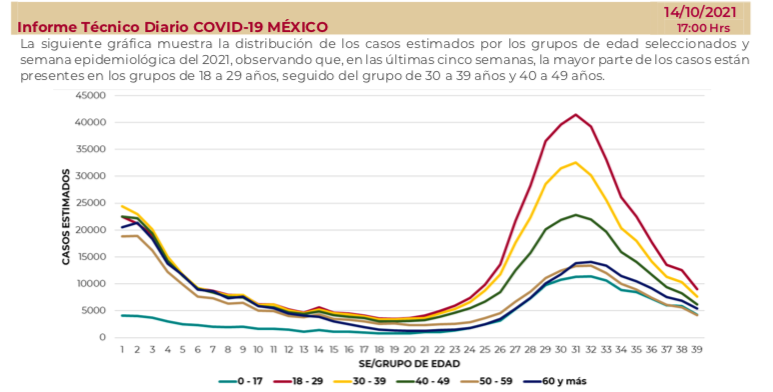 Las autoridades no deben obviar que estos fallecimientos se han registrado también en niños sin comorbilidades. Hasta el mes de agosto de 2021, habían fallecido 758 menores a causa de la pandemia, en tanto que los casos acumulados de contagios entre esta población es de 156,990. En Coahuila, los casos confirmados son de 3 mil 856 y 24 defunciones. En efecto, hace tan solo unos días los medios de comunicación reportaron el terrible fallecimiento de un niño de tan solo un año de edad en la ciudad de Saltillo.Pese a todo ello, hoy se vislumbra que el gobierno federal se introducirá en una batalla legal con el fin de continuar rechazando a este grupo poblacional. Ello se desprende de las declaraciones emitidas por el presidente López Obrador, quien ha adelantado que la decisión del juez federal que ordena la vacunación anti-Covid a menores “no es cosa juzgada” y que el asunto seguirá en otras instancias (conferencia de prensa, 14 de octubre).Desde este Congreso del Estado debemos pronunciarnos al respecto. Debemos respaldar no solo la decisión judicial, sino lo que está detrás de ella: garantizar el derecho humano a la salud de todas y todos los niños, niñas y adolescentes mexicanos, sin distinción alguna.Con bombo y platillo el presidente está anunciando que México ha entrado a la recta final de la vacunación anti Covid-19. El gobierno federal se planteó 80 millones de personas inoculadas para el mes de octubre y, a la fecha, llevan casi 68 millones. Esto indica, según sus metas, que faltan 12 millones. Pero ¿qué pasa con los millones de niños, niñas y adolescentes? Porque no se vislumbra que en sus planes, a corto o mediano plazo, esté el brindarles la protección. Las diputadas y los diputados del Partido Revolucionario Institucional solicitamos que se realicen acciones inmediatas para garantizar su derecho a la salud. Basta de procesos que solo pretenden dilatar su acceso a la vacuna. La pandemia está lejos de terminar y no hay más tiempo que perder. Cada día que, por decisión del presidente, se posterga la aplicación de estos fármacos a menores, son miles de niños que se ponen en riesgo. Por lo anteriormente expuesto y fundado, se presenta ante este Honorable Pleno del Congreso, solicitando sea tramitado como de urgente y obvia resolución el siguiente:PUNTO DE ACUERDOÚNICO.- Se exhorta al titular del Ejecutivo Federal, a acatar la resolución emitida por un juez federal que ordena se extienda la vacunación contra el Covid-19 a todas y todos los niños, niñas y adolescentes mexicanos, y en consecuencia, ajuste la Política Nacional de Vacunación.A T E N T A M E N T ESaltillo, Coahuila de Zaragoza, a 19 de octubre de 2021DIP.  ÁLVARO MORIRA VALDÉSDEL GRUPO PARLAMENTARIO “MIGUEL RAMOS ARIZPE”, DEL PARTIDO REVOLUCIONARIO INSTITUCIONALCONJUNTAMENTE CON LAS DEMAS DIPUTADAS Y LOS DIPUTADOS INTEGRANTES DEL GRUPO PARLAMENTARIO “MIGUEL RAMOS ARIZPE”,DEL PARTIDO REVOLUCIONARIO INSTITUCIONAL.PROPOSICIÓN CON PUNTO DE ACUERDO QUE PRESENTA LA DIPUTADA LAURA FRANCISCA AGUILAR TABARES CONJUNTAMENTE CON LAS DIPUTADAS Y EL DIPUTADO INTEGRANTES DEL GRUPO PARLAMENTARIO MOVIMIENTO DE REGENERACIÓN NACIONAL DEL PARTIDO morena, PARA QUE SE ENVÍE ATENTO EXHORTO AL GOBIERNO DEL ESTADO DE COAHUILA PARA QUE BRINDE ATENCIÓN OPORTUNA Y DE SEGUIMIENTO A LAS LLAMADAS AL 911 POR URGENCIAS RELACIONADAS A PRESUNTOS DELITOS POR VIOLENCIA DE GENERO, YA QUE EL ESTADO PRESENTA LA CUARTA TASA MÁS ALTA POR ESTE TIPO DE REPORTES EN EL PAÍS.H. PLENO DEL CONGRESO DEL ESTADO DE COAHUILA DE ZARAGOZA P R E S E N T E.- La suscrita Diputada Laura Francisca Aguilar Tabares, conjuntamente con las demás Diputadas y el Diputado integrantes del Grupo Parlamentario movimiento de regeneración nacional, del Partido morena, con fundamento en lo dispuesto por los artículos 21 fracción VI, 179, 180, 181, 182 y demás relativos de la Ley Orgánica del Congreso del Estado Independiente, Libre y Soberano de Coahuila de Zaragoza, nos permitimos presentar ante este H. Pleno del Congreso del Estado, la presente Proposición con Punto de Acuerdo, en base a las siguientes: C O N S I D E R A C I O N E SEl 911 funciona los 365 días del año, las 24 horas para atender 242 tipos de incidentes del Catálogo Nacional de Emergencias, a nivel Federal, Estatal y Municipal. Cuenta con 2 mil 583 operadores capacitados y evaluados y 502 supervisores para su operación, en 194 Centros de Atención de Llamadas repartidos en el país. Las llamadas de emergencia al número único 9-1-1 no son denuncias ante una autoridad, se trata únicamente de probables incidentes de emergencia con base en la percepción de la persona que realiza la llamada.Las estadísticas permiten ampliar el análisis a casos posiblemente no denunciados de violencia contra la mujer captados por dichas llamadas, que si bien, no desagrega el sexo en la estadística, se supone una alta proporción de víctimas mujeres en los incidentes considerados en este reporte.En Coahuila, entró en funciones el 9 1 1 en octubre del año 2016, hoy a cuatro años, nos encontramos con algunas cifras que no son agradables para nadie, en especial para las mujeres. En lo que va del 2021, se han registrado más de 37 mil llamadas al 911 por urgencias relacionadas a presuntos delitos por violencia de género. De acuerdo con datos del informe con perspectiva de género del Secretariado Ejecutivo del Sistema Nacional de Seguridad Pública (SESNSP), entre enero y agosto de este año, el sistema de emergencia 911 ha recibido en Coahuila 37 mil 626 llamadas para denunciar casos de violencia contra la mujer, violencia de pareja, abuso sexual, violación y violencia familiar.En el tema de violencia específica contra la mujer, Coahuila tuvo la cuarta tasa más alta de todo el país, con 458 llamadas por cada 100 mil mujeres, tal como puede apreciarse en la siguiente gráfica reportada en el informe.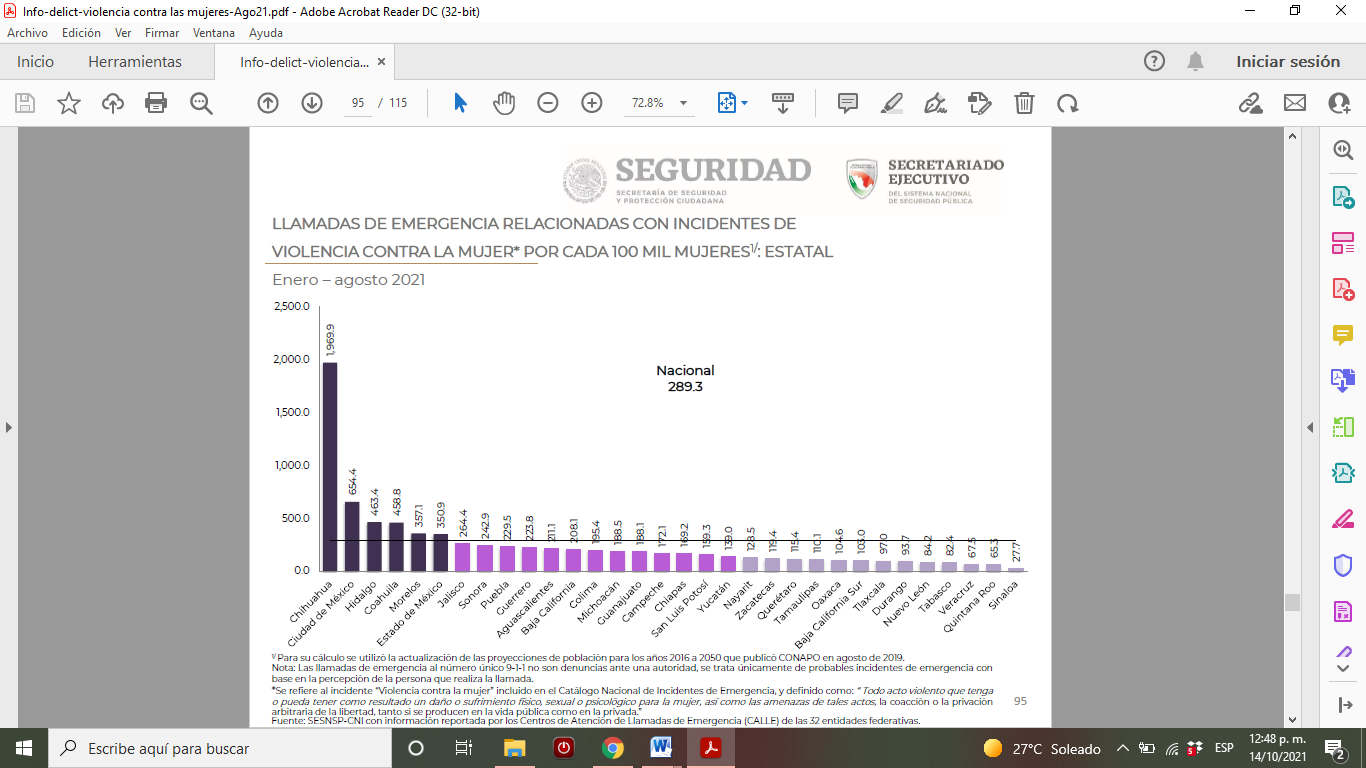 La información que se presenta en el informe proviene de dos fuentes de información: Información de incidencia delictiva, que incluye feminicidio y víctimas mujeres de otros delitos, con base en las carpetas de investigación iniciadas ante el Ministerio Público en las 32 entidades federativasEstadísticas de llamadas de emergencia al número único 9 1 1 relacionadas con incidentes de violencia contra las mujeres y que son registradas por los Centros de Atención de Llamadas de Emergencia en las entidades federativasEl reporte también arroja la incidencia de presuntos delitos de feminicidio en lo que va del 2021. En la entidad se tienen contabilizados 15 casos de los 672 que se registraron a nivel nacional entre enero y agosto, con lo que la entidad ocupa el lugar 16 en la incidencia por ese delito. Torreón, Acuña, Saltillo y Sabinas son cuatro de los municipios de Coahuila en los que presuntamente se registraron feminicidios durante este año.Estas estadísticas obedecen a un informe de orden federal a través del Secretariado Ejecutivo del Sistema Nacional de Seguridad Pública, sin embargo hay que destacar que son alimentadas por los datos de las entidades federativas ya que gran parte de los temas de violencia de mujeres deben coordinarse en su mayoría, entre las entidades y sus municipios, pues es parte de su materia, el fuero común. Es responsabilidad de instituciones locales y estatales emprender acciones, y tomar en cuenta estos indicadores para estar en posibilidades de establecer políticas públicas de fondo que cambien los resultados de estas lamentables cifras. A pesar de los notables avances que ha tenido Coahuila en diversos indicadores de delitos, y en los trabajos tendientes a la violencia de género, se tiene que puntualizar el preocupante aumento que indican las estadísticas antes mencionadas, y aunque sí, es verdad, la violencia de género se ha visto agravada, como en casi todo el país, por la pandemia, creemos que no obstante con o sin pandemia mientras sigan siendo cifras elevadas con respecto de otros estados, este debe ser un tema de primer orden para la agenda de seguridad en la entidad.Por lo anteriormente expuesto y con fundamento en lo dispuesto por los artículos 21 fracción VI, 179, 180, 181, 182 y demás relativos de la Ley Orgánica del Congreso del Estado Independiente, Libre y Soberano de Coahuila de Zaragoza, se presenta ante este H. Pleno del Congreso del Estado, el siguiente:PUNTO DE ACUERDOÚNICO. SE ENVÍE ATENTO EXHORTO AL GOBIERNO DEL ESTADO DE COAHUILA PARA QUE BRINDE ATENCIÓN OPORTUNA Y DE SEGUIMIENTO A LAS LLAMADAS AL 911 POR URGENCIAS RELACIONADAS A PRESUNTOS DELITOS POR VIOLENCIA DE GENERO, YA QUE EL ESTADO PRESENTA LA CUARTA TASA MÁS ALTA POR ESTE TIPO DE REPORTES EN EL PAÍS.A T E N T A M E N T ESaltillo, Coahuila de Zaragoza, Octubre 19 de 2021Grupo Parlamentario de morena Dip. Laura Francisca Aguilar TabaresDip. Lizbeth Ogazón Nava.Dip. Teresa De Jesús Meraz GarcíaDip. Francisco Javier Cortez Gómez PROPOSICIÓN CON PUNTO DE ACUERDO QUE PRESENTA LA DIPUTADA LIZBETH OGAZÓN NAVA CONJUNTAMENTE CON LAS DIPUTADAS Y EL DIPUTADO INTEGRANTES DEL GRUPO PARLAMENTARIO movimiento de regeneración nacional DEL PARTIDO morena, PARA QUE SE ENVÍE ATENTO EXHORTO A LA COMISIÓN DE DERECHOS HUMANOS DEL ESTADO DE COAHUILA CON EL FIN QUE VIGILE EL CUMPLIMIENTO DE LA RECOMENDACIÓN 13/2018 EN CONTRA DE LA AGENCIA INVESTIGADORA DEL MINISTERIO PÚBLICO DE LA FISCALÍA GENERAL DEL ESTADO DE COAHUILA DE ZARAGOZA EN LA REGIÓN NORTE II.H. PLENO DEL CONGRESO DEL ESTADO DE COAHUILA DE ZARAGOZA P R E S E N T E.- La suscrita Diputada Lizbeth Ogazón Nava, conjuntamente con las demás Diputadas y el Diputado integrantes del Grupo Parlamentario movimiento de regeneración nacional, del Partido morena, con fundamento en lo dispuesto por los artículos 21 fracción VI, 179, 180, 181, 182 y demás relativos de la Ley Orgánica del Congreso del Estado Independiente, Libre y Soberano de Coahuila de Zaragoza, nos permitimos presentar ante este H. Pleno del Congreso del Estado, la presente Proposición con Punto de Acuerdo, solicitando que la misma no sea considerada de urgente y obvia resolución en base a las siguientes: C O N S I D E R A C I O N E SConforme a lo dispuesto en la Ley de la Comisión de los Derechos Humanos del Estado de Coahuila de Zaragoza, en su artículo 130 estima: ARTÍCULO 130. Una vez notificada la recomendación, la autoridad o el servidor público de que se trate, informará dentro de losquince días hábiles siguientes a su notificación, si acepta dicha recomendación. En otros quince días hábiles adicionales, entregará en su caso, las pruebas correspondientes de que ha cumplido con los puntos señalados en ella. Dicho plazo podrá ser ampliado cuando la naturaleza de la recomendación así lo amerite.Cuando las recomendaciones emitidas no sean aceptadas o cumplidas, se procederá conforme a lo siguiente:a) La autoridad o servidor público a quien se dirigió la recomendación, deberá fundar y motivar por escrito y hacer pública su negativa, asimismo, deberá atender los requerimientos del Pleno del Congreso del Estado, o en sus recesos, de la Diputación Permanente, a fin de comparecer ante dichos órganos legislativos, y expliquen el motivo de su negativa.b) La Comisión determinará, previa consulta con el poder legislativo, si la fundamentación y motivación presentadas por la autoridad o servidor público que se hubiese negado a aceptar o cumplir con las recomendaciones emitidas, son suficientes.Esta circunstancia se notificará por escrito a la autoridad o servidor público que fundó la negativa, así como a sus superiores jerárquicos.En ese sentido, solicitamos a la Comisión de los Derechos Humanos del Estado de Coahuila de Zaragoza, vigile y de seguimiento a la recomendación 13/2018 dirigida a la Agencia Investigadora del Ministerio Público de la Fiscalía General del Estado de Coahuila de Zaragoza en la Región Norte II, en la cual se acreditó la Violación al Derecho a la Legalidad y a la Seguridad Jurídica en sus Modalidades de Dilación de la Procuración de Justicia e Irregular Intervención de Averiguación Previa, pues como advierte el quejoso, Antonio Huerta Calderón, acudió en 2009 a presentar una denuncia ante el ministerio público en cuestión, misma oficina le llamó OCHO AÑOS DESPUÉS, para decirle que se determinó un no ejercicio de la acción penal por prescripción del delito, misma que se dio por una total negligencia de la autoridad. Esto, fue plenamente acreditado por la Comisión de Derechos Humanos del Estado de Coahuila, y a decir del quejoso, si bien es cierto se emitió la recomendación y esta fue aceptada por la autoridad,  él todavía está esperando el cumplimiento, se encuentra en espera de lo que le queda de justicia para su caso. En virtud de lo anterior es que solicitamos de manera respetuosa a la CDHEC de seguimiento a lo aquí expuesto o bien haga ejercicio de la fracción b.) de artículo 130 de su misma ley: b) La Comisión determinará, previa consulta con el poder legislativo, si la fundamentación y motivación presentadas por la autoridad o servidor público que se hubiese negado a aceptar o cumplir con las recomendaciones emitidas, son suficientes.La justicia para el quejoso no puede seguir siendo objeto de dilación una vez más, esta es una atenta invitación para hacer ejercicio de lo vertido en ley, sino ¿Para qué estamos legislando? No hay cabida a letra muerta, solicitamos se tomen acciones, las herramientas están, solo hay que aplicarlas. Por lo anteriormente expuesto y con fundamento en lo dispuesto por los artículos 21 fracción VI, 179, 180, 181, 182 y demás relativos de la Ley Orgánica del Congreso del Estado Independiente, Libre y Soberano de Coahuila de Zaragoza, se presenta ante este H. Pleno del Congreso del Estado, solicitando que no sea tramitado como de urgente y obvia resolución el siguiente:PUNTO DE ACUERDOÚNICO. SE TURNE LA PRESENTE PROPOSICIÓN CON PUNTO DE ACUERDO A LA COMISIÓN DE DEFENSA DE LOS DERECHOS HUMANOS DE ESTE CONGRESO, A EFECTO DE QUE UNA VEZ ANALIZADA POR DICHA COMISIÓN  Y SI ASI LO ESTIMA PERTINENTE,  EXHORTE A LA COMISIÓN DE DERECHOS HUMANOS DEL ESTADO DE COAHUILA CON EL FIN QUE VIGILE EL CUMPLIMIENTO DE LA RECOMENDACIÓN 13/2018 EN CONTRA DE LA AGENCIA INVESTIGADORA DEL MINISTERIO PÚBLICO DE LA FISCALÍA GENERAL DEL ESTADO DE COAHUILA DE ZARAGOZA EN LA REGIÓN NORTE II.A T E N T A M E N T ESaltillo, Coahuila de Zaragoza, Octubre 19 de 2021Grupo Parlamentario de morena Dip. Lizbeth Ogazón NavaDip. Teresa De Jesús Meraz GarcíaDip. Laura Francisca Aguilar TabaresDip. Francisco Javier Cortez GómezPROPOSICIÓN CON PUNTO DE ACUERDO QUE PRESENTA LA DIPUTADA MARÍA GUADALUPE OYERVIDES VALDEZ, CONJUNTAMENTE CON LAS DIPUTADAS Y LOS DIPUTADOS INTEGRANTES DEL GRUPO PARLAMENTARIO “MIGUEL RAMOS ARIZPE” DEL PARTIDO REVOLUCIONARIO INSTITUCIONAL, MEDIANTE EL CUAL SE EXHORTA A LA COMISIÓN DE PRESUPUESTO Y CUENTA PÚBLICA DE LA CÁMARA DE DIPUTADOS PARA QUE RECONSIDEREN LOS RECURSOS DESTINADOS AL CAMPO EN EL PROYECTO DE PRESUPUESTO DE EGRESOS DE LA FEDERACIÓN PARA 2022.H. PLENO DEL CONGRESO DEL ESTADO DE COAHUILA DE ZARAGOZA. PRESENTE. - La suscrita Diputada María Guadalupe Oyervides Valdez, conjuntamente con las demás Diputadas y Diputados integrantes del Grupo Parlamentario “Miguel Ramos Arizpe”, del Partido Revolucionario Institucional, en el ejercicio de las facultades que nos confieren los Artículos 21 Fracción VI, 179, 180, 181, 182 y demás aplicables de la Ley Orgánica del Congreso del Estado Independiente, Libre y Soberano de Coahuila de Zaragoza, me permito someter a consideración de este Honorable Congreso del Estado de Coahuila de Zaragoza, la presente proposición con punto de acuerdo, bajo la siguiente:EXPOSICIÓN DE MOTIVOSEl campo y las actividades que ahí se desarrollan, como la agricultura son fundamentales para México.Actualmente el país se posiciona en el lugar número once a nivel mundial como una de las naciones más importantes dentro de la producción de alimentos de cultivos agrícolas y como el octavo con mayor superficie dedicada a la siembra.Sin embargo, la falta de apoyos y de recursos destinados a este sector, sumado a las difíciles condiciones que enfrentan la mayoría de los campesinos mexicanos: pobreza, falta de educación y de servicios en sus comunidades, evitan que se pueda desarrollar a su máximo potencial.Problemática que, dada su relevancia, ha sido referida en el propio Plan Nacional de Desarrollo del presidente Andrés Manuel López Obrador, en el cual señala que la emigración de los mexicanos a los Estados Unidos no ha sido un fenómeno natural e inevitable, sino que la problemática era consecuencia de políticas económicas deficientes que conllevaron a, entre otros, el abandono del campo.No obstante, la falta de apoyo al campo en México y a pesar de la pandemia mundial provocada por el COVID-19, el campo en México no se detuvo, por lo que el país logró mantener la disponibilidad y la distribución de alimentos.En entrevista con Reporte Índigo, Gabriel León, Director de Información de la Secretaría de Agricultura y Desarrollo Rural (SADER), aseguró que los resultados que registró la producción primaria demostraron la resiliencia del sector agroalimentario, toda vez que mientras la economía cayó 9.8 por ciento, su comportamiento fue más positivo, con un crecimiento de 2.7 por ciento al tercer trimestre del 2020.A la letra señaló:“Nuestra balanza comercial agroalimentaria se mantuvo favorable, con un superávit que de enero a agosto alcanzó ocho mil 839 millones de dólares, esto es, un incremento de 31 por ciento a tasa anual”.“La balanza agropecuaria y pesquera, en el mismo periodo, presentó alza en las exportaciones y reducción en las importaciones, lo que nos dio un saldo positivo de cuatro mil 384 millones de dólares”.“El comportamiento del sector agroalimentario en su conjunto ha sido ejemplar y la sociedad debe reconocerlo”.Ahora bien, me parece que no resulta desatinado opinar que el presupuesto de cualquier país, es un reflejo de la relevancia y el empuje que se le quiere dar a determinado segmento o sector. Reconocer el valor del trabajo en el campo debería reflejarse en el aumento presupuestario a programas que contribuyan a mejorar la calidad de vida de las y los trabajadores agrícolas y no sólo eso, sino que fomenten y persuadan el trabajo de los campesinos.De acuerdo con el Plan Nacional de Desarrollo, la Secretaría de Agricultura y Desarrollo Rural es la dependencia que tiene entre sus objetivos propiciar el ejercicio de una política de apoyo que permita producir mejor, aprovechar más las ventajas comparativas del sector agropecuario, integrar las actividades del medio rural a las cadenas productivas del resto de la economía y estimular la colaboración de las organizaciones de productores con programas y proyectos propios.Para realizar todas estas actividades, el Proyecto de Presupuesto de Egresos de la Federación (PPEF) 2022 plantea un aumento de 4.1 % en términos reales respecto del presupuesto aprobado en 2021 (50 mil 967 millones de pesos). Sin embargo, cabe precisar que, tras la eliminación de diversos programas presupuestarios, de 2019 a 2020 hubo un decremento de 29.2 % en términos reales de los recursos para SADER (21 mil 543 millones menos). Además, en 2019 se asignaron 73 mil 542 millones de pesos a esta Secretaría, de los cuales 3 mil 732 millones no fueron ejercidos. Este subejercicio representa 5 % de los recursos.Con la intención de presentar la información antes señalada de una manera mas concreta y clara a continuación se muestra el siguiente cuadro comparativo: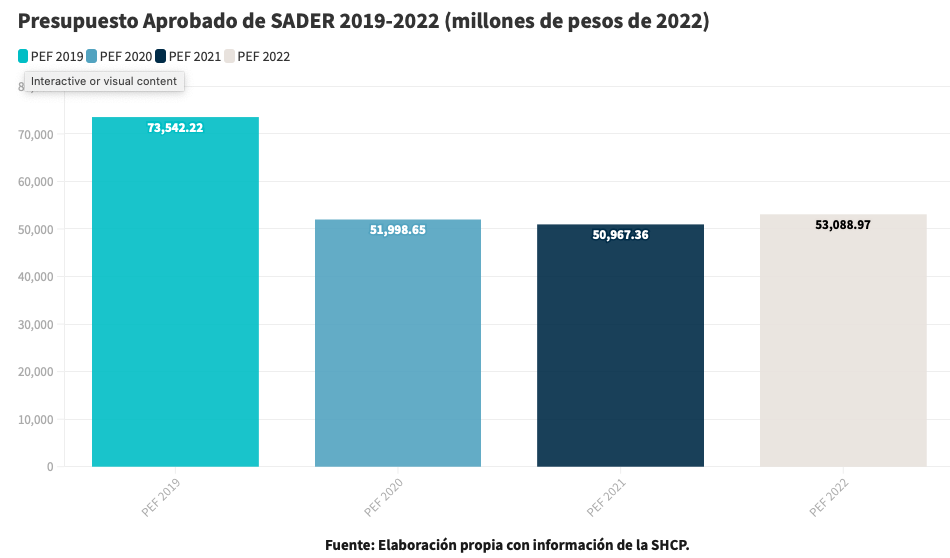 Lo anterior resulta a todas luces incongruente con lo establecido en el Plan Nacional de Desarrollo, en el cual el presidente Andrés Manuel López Obrador se comprometió a lo siguiente: “En 2021 deberá cumplirse la meta de alcanzar la autosuficiencia en maíz y frijol y tres años más tarde, en arroz, carne de res, cerdo, aves y huevos; las importaciones de leche habrán disminuido considerablemente, la producción agropecuaria en general habrá́ alcanzado niveles históricos y la balanza comercial del sector dejará de ser deficitaria. Se habrá́ garantizado la preservación integral de la flora y de la fauna, se habrá́ reforestado buena parte del territorio nacional y ríos, arroyos y lagunas estarán recuperados y saneados; el tratamiento de aguas negras y el manejo adecuado de los desechos serán prácticas generalizadas en el territorio nacional y se habrá́ expandido en la sociedad la conciencia ambiental y la convicción del cuidado del entorno”. De lo antes expuesto, se pueden aseverar que el campo es fundamental para la economía del país; sin embargo, las cifras sobre la situación de la pobreza rural y el hambre en México representan una realidad complicada. Si bien el Presupuesto de Egresos para el 2022 prevé un aumento del 4.1 % a la SADER respecto de 2021, sigue resultando insuficiente tomando en cuenta que 55 % de los habitantes de zonas rurales se encuentran en situación de pobreza, de acuerdo con el CONEVAL. Incluso, el monto para 2022 está 27% por debajo del presupuesto asignado a 2019 (73 mil 542 millones de pesos).El Presupuesto de Egresos para el 2022 debe considerar la suficiencia presupuestaria para la atención al campo. Dejar a la deriva el sector agrícola y ganadero sería un peligro para la producción y abastecimiento de alimentos. Así mismo, es urgente que el gobierno atienda las inconsistencias de los programas prioritarios, ya que esto permitirá conocer el impacto que tienen en las personas beneficiarias.Entre las ramas de actividad más importantes del estado de Coahuila de Zaragoza se destaca la agricultura. El campo coahuilense contribuye de manera importante a la satisfacción de la demanda de alimentos y de otros insumos agroindustriales, principalmente derivados de la producción pecuaria y de productos agrícolas que se producen en áreas de riego. No obstante, están presentes importantes desafíos que es necesario atender, como la escasez del agua; insuficiencias en la tecnificación de cultivos, el financiamiento y la capacitación de productores; el constante deterioro de suelos y las condiciones adversas de algunos mercados, especialmente el relacionado con la exportación de ganado en pie. Dicho lo anterior, y ante el recorte presupuestario es importante para mi levantar la voz en representación de los Coahuilenses y de los mexicanos para exhortar de la manera más respetable posible a reconsiderar el presupuesto propuesto y sugerir un incremento que permita un verdadero desarrollo en el campo que beneficie a los mexicanos campesinos, a las personas que viven en zonas rurales y que permita que en realidad se cumplan los objetivos propuestos en el Plan Nacional de Desarrollo. El campo requiere de políticas publicas que fomenten el trabajo y el desarrollo del mismo, no será posible dicho desarrollo si no existen recursos para impulsar tales políticas públicas, actuemos antes de que sea demasiado tarde, actuemos ahora que estamos en posibilidad de apoyar a uno de los sectores mas vulnerables.Por último, considerando la importancia del tema, en el ejercicio de las facultades que me confieren los Artículos 21, Fracción VI, 179, 180, 181, 182 y demás aplicables de la Ley Orgánica del Congreso del Estado Independiente, Libre y Soberano de Coahuila de Zaragoza presento ante este Honorable Pleno del Congreso del Estado de Coahuila de Zaragoza, el siguiente:PUNTO DE ACUERDOÚNICO. - SE EXHORTA LA COMISIÓN DE PRESUPUESTO Y CUENTA PÚBLICA DE LA CÁMARA DE DIPUTADOS PARA QUE RECONSIDEREN LOS RECURSOS DESTINADOS AL CAMPO EN EL PROYECTO DE PRESUPUESTO DE EGRESOS DE LA FEDERACIÓN PARA 2022.ATENTAMENTE
Saltillo, Coahuila de Zaragoza, 19 de octubre del 2021DIP. MARÍA GUADALUPE OYERVIDES VALDEZ
DEL GRUPO PARLAMENTARIO “MIGUEL RAMOS ARIZPE”, DEL PARTIDO REVOLUCIONARIO INSTITUCIONAL.CON EL AVAL DE LAS DEMÁS DIPUTADAS Y LOS DIPUTADOS INTEGRANTES DEL GRUPO PARLAMENTARIO “MIGUEL RAMOS ARIZPE”, DEL PARTIDO REVOLUCIONARIO INSTITUCIONAL.PROPOSICIÓN CON PUNTO DE ACUERDO QUE PRESENTA LA DIPUTADA MARTHA LOERA ARÁMBULA, CONJUNTAMENTE CON LAS DIPUTADAS Y LOS DIPUTADOS DEL GRUPO PARLAMENTARIO "MIGUEL RAMOS ARIZPE", DEL PARTIDO REVOLUCIONARIO INSTITUCIONAL, CON EL OBJETO DE EXHORTAR RESPETUOSAMENTE AL TITULAR DEL EJECUTIVO FEDERAL  PARA QUE, A LA BREVEDAD POSIBLE, NOMBRE A UN TITULAR DE LA SECRETARÍA EJECUTIVA DEL SISTEMA NACIONAL DE PROTECCIÓN INTEGRAL DE NIÑAS, NIÑOS Y ADOLESCENTES (SIPINNA), CON LA INTENCIÓN DE FORTALECER Y SEGUIR GARANTIZANDO LOS DERECHOS HUMANOS DE LA NIÑEZ Y ADOLESCENCIA.H. PLENO DEL CONGRESO DEL ESTADODE COAHUILA DE ZARAGOZA.P R E S E N T E.-La suscrita, conjuntamente con las Diputadas y los Diputados integrantes del Grupo Parlamentario “Miguel Ramos Arizpe”, del Partido Revolucionario Institucional, con fundamento en lo dispuesto por los artículos 21 fracción VI, 179, 180, 181, 182 y demás relativos de la Ley Orgánica del Congreso del Estado Independiente, Libre y Soberano de Coahuila de Zaragoza, así como los artículos 16 fracción IV, 45 fracción IV, V y VI del Reglamento Interior y de Prácticas Parlamentarias del Congreso del Estado Independiente, Libre y Soberano de Coahuila de Zaragoza nos permitimos presentar a esta Soberanía, la presente Proposición con Punto de Acuerdo, en base a las siguientes:CONSIDERACIONESCuidar de la infancia debería ser un deber de todos los pueblos y culturas, pues priorizar su existencia nos permite el desarrollo y preservación de las civilizaciones.México es, desde 1945, miembro de la Organización de las Naciones Unidas y participa de forma activa con sus organismos, programas y fondos en el cumplimiento de sus principios y propósitos para mejorar y beneficiar de forma integral a la población en temas como seguridad, salud, educación, ciencia y cultura, entre muchos otros.Uno de esos temas es el reconocimiento de la dignidad humana en la infancia, que quedó plasmada en la Convención sobre los Derechos del Niño de 1989, para proteger y promover sus derechos. El cumplimiento y aplicación del articulado de este instrumento lo supervisa el Comité de los Derechos del Niño, órgano conformado por 18 expertos independientes de gran prestigio moral y reconocida competencia en el ámbito de los derechos humanos. Como respuesta a estos mandatos, así como a lo previsto en el artículo 1º Constitucional y en la Ley General de los Derechos de Niñas, Niños y Adolescentes, a nivel nacional se construyó en el año 2015 el Sistema Nacional de Protección Integral de Niñas, Niños y Adolescentes (SIPINNA), como un mencanismo que promueve una nueva forma de realizar políticas públicas desde el más alto nivel de decisión gubernamental, donde todas las niñas, niños y adolescentes puedan exigir y ejercer sus derechos humanos.La coordinación operativa de este sistema nacional de protección integral recae en un órgano administrativo desconcentrado de la Secretaría de Gobernación, que ejerce las funciones de Secretaría Ejecutiva. Esta instancia es la encargada de coordinar acciones con los sistemas de las entidades federativas con respecto a la articulación de la política nacional. Su titular es nombrado y removido de forma libre por el presidente de la República. Desde su creación, esta instancia estuvo a cargo de Ricardo Bucio Mújica, hasta el 05 de febrero del año en curso, fecha en que presentó su renuncia. Es incuestionable los avances que durante estos seis años de servicio se han alcanzado. Hoy en día, la SIPINNA tiene presencia en todos los estados, así como en 1,848 municipios del país. De igual forma, se cuenta con mecanismos específicos de actuación para la protección de los derechos de la infancia, como lo son el Programa Nacional de Protección Integral de Niñas, Niños y Adolescentes, la Estrategia Nacional de Atención a la Primera Infancia (ENAPI), la Ruta de Protección Integral de Niñas, Niños y Adolescentes Migrantes y Solicitantes de la Condición de Refugiado, y la Ruta de Atención a Niñas y Adolescentes Madres y Embarazadas.Asimismo, es de destacar grandes acciones que son un parteaguas en nuestro país, como la prohibición total del matrimonio infantil y el Sistema Integral de Justicia Penal de Adolescentes.Derivado de la pandemia, la Secretaría Ejecutiva ha trabajado en un programa de “Acciones Indispensables para la atención y protección de niñas, niños y adolescentes en el Contexto del COVID-19”, que comprende 43 acciones correspondientes a once ejes prioritarios, como son la salud, la alimentación, la educación, agua potable y saneamiento, registro civil, acceso a internet, radio y televisión, entre muchos otros.Pese a todo ello, hoy la SIPINNA está en riesgo de desaparecer. Al respecto, el 22 de junio del presente año, el presidente López Obrador emitió declaraciones que refieren a una futura extinción de este organismo, dando a entender que sus funciones son iguales a las que desempeña el DIF nacional, lo que esta muy alejado de la realidad. Ello además queda en evidencia pues, en más de ocho meses desde la renuncia de su titular, no se ha designado a quien deba dirigir a este órgano.Desde ese momento, asociaciones internacionales como Save the Children y World Vision se han posicionado en contra de la eliminación de la SIPINNA, indicando que sería un retroceso de 25 años o más en materia de protección y garantía de los derechos de las niñas, niños y adolescentes.La SIPINNA debe fortalecerse, no desaparecer. Esta instancia ha sido reconocida por el Fondo de Naciones Unidas para la Infancia (Unicef) y otros organismos internacionales por la efectividad de su modelo de actuación en el cumplimiento y garantía de los derechos de este sector prioritario de la población. Por ello, hoy hacemos un atento llamado al presidente de la República para que reconozca las voces de las asociaciones civiles que reclaman la permanencia del Sistema; pero más aún, que reconozca las voces de los 40 millones de niñas, niños y adolescentes que viven en México, los que quedarían desprotegidos al desarticular este órgano.Un acto contundente de ello lo constituye el nombramiento de su titular. No podemos dejar que una institución que ha logrado todo esto pierda las directrices de su noble labor. Designar al Secretario Ejecutivo fortalecerá la adecuada coordinación interna y externa de esta instancia, permitiendo con esto un seguimiento puntual de los programas y acciones implementados hasta ahora con éxito en favor de la disminución de la desigualdad social que aqueja la infancia.Por lo anteriormente expuesto y fundado, se presenta ante este H. Pleno del Congreso, el siguiente:PUNTO DE ACUERDOÚNICO.- Se exhorta respetuosamente al Titular del Ejecutivo Federal para que, a la brevedad posible, nombre a un titular de la Secretaría Ejecutiva del Sistema Nacional de Protección Integral de Niñas, Niños y Adolescentes (SIPINNA), con la intención de fortalecer y seguir garantizando los derechos humanos de la niñez y adolescencia.A T E N T A M E N T ESaltillo, Coahuila de Zaragoza; 19 de octubre de 2021DIP.  MARTHA LOERA ARÁMBULADEL GRUPO PARLAMENTARIO “MIGUEL RAMOS ARIZPE”, DEL PARTIDO REVOLUCIONARIO INSTITUCIONALCONJUNTAMENTE CON LAS DEMAS DIPUTADAS Y LOS DIPUTADOS INTEGRANTES DELGRUPO PARLAMENTARIO “MIGUEL RAMOS ARIZPE”,DEL PARTIDO REVOLUCIONARIO INSTITUCIONAL.PROPOSICIÓN CON PUNTO DE ACUERDO QUE PRESENTAN LAS DIPUTADAS Y DIPUTADOS INTEGRANTES DEL GRUPO PARLAMENTARIO “MIGUEL RAMOS ARIZPE” DEL PARTIDO REVOLUCIONARIO INSTITUCIONAL, POR CONDUCTO DEL DIPUTADO JESÚS MARÍA MONTEMAYOR GARZA, CON EL OBJETO DE EXHORTAR DE MANERA RESPETUOSA A LA SECRETARÍA DE ENERGÍA DEL GOBIERNO FEDERAL (SENER), IMPLEMENTAR LAS ACCIONES CORRESPONDIENTES QUE PERMITAN LLEVAR A CABO LA EXPLOTACIÓN DE RESERVAS DE GAS NO CONVENCIONALES EN EL ESTADO.H. PLENO DEL CONGRESO DEL ESTADO DE COAHUILA DE ZARAGOZA.P R E S E N T E.-El suscrito Diputado Jesús María Montemayor Garza, conjuntamente con las demás Diputadas y Diputados integrantes del Grupo Parlamentario “Miguel Ramos Arizpe”, del Partido Revolucionario Institucional, con fundamento en lo dispuesto por los artículos 21 fracción VI, 179, 180, 181, 182 y demás relativos de la Ley Orgánica del Congreso del Estado Independiente, Libre y Soberano de Coahuila de Zaragoza, nos permitimos presentar a esta Soberanía, la presente Proposición con Punto de Acuerdo, solicitando sea considerada de urgente y obvia resolución en base a las siguientes:C O N S I D E R A C I O N E SComo se advirtió desde el pasado mes de julio, las consecuencias de una política pública mal implementada, por la que el Gobierno Federal decidiera crear una empresa pública con el objetivo de incursionar en la comercialización del Gas LP, está viendo hoy sus resultados fallidos. En este sentido, como también se advirtieron en aquel entonces, las distorsiones al mercado de una decisión gubernamental, carente del más mínimo enfoque económico, en perjuicio de miles de familias mexicanas, hoy también es una realidad.Bajo esta tesitura, a pesar de que en julio del presente año la Comisión Reguladora de Energía aprobara el acuerdo A/024/2021, a efecto de cumplir con el objetivo anterior y regular un precio máximo en la venta de Gas LP; con el inicio de las temporadas de frio en nuestro país, nos hemos podido dar cuenta, de que la idea de regularizar el control de precios de este energético, resultó ser un rotundo fracaso. Por ello, con el aumento del 21.9% en la venta por kilogramo de Gas LP; así como del 7.6% en coste por litro en el caso particular del suministro de tanques estacionarios; que impacta directamente a las clases medias y bajas de nuestro país, viéndose seriamente afectados cerca de 27 millones de hogares mexicanos; así como los sectores comerciales, industriales (empresas como AHMSA y Rebasa ven limitada su producción por el alto precio del energético) y agropecuarios; vuelve necesario, que en el ejercicio de una evaluación concomitante extensa, valoremos los resultados de esta malograda decisión; y busquemos las alternativas que puedan dar solución al constante incremento en el precio de este hidrocarburo, que cabe mencionar, va en contra de lo dispuesto por el propio Plan Nacional de Desarrollo del Gobierno Federal.De este modo, a efectos de cumplir con todo lo anterior y permitir que miles de familias puedan cumplir con sus necesidades básicas sin que se vean afectados sus bolsillos; las Diputadas y Diputados que presentamos este punto de acuerdo, sostenemos la idea de que la explotación del Gas Shale, puede ser la alternativa ideal que permita dar solución al aumento en los precios en la venta da este energético en el país; y de paso cumplir con la demanda de Gas natural; volvernos “energéticamente” independientes; y generar empleos, inversiones, y una reactivación económica a lo largo y ancho del país.  Acorde al World Shale Resource Assessments, México ocupa el séptimo lugar a escala global en recursos técnicamente recuperables no probados, con 545.2 billones de pies cúbicos de Gas contenido en lutitas (Shale Gas); con grandes yacimientos en el noreste de México, y en diversas áreas de Coahuila, Nuevo León y Tamaulipas.  Según un análisis de S&P Global Platts: la fracturación hidráulica elevaría la producción nacional de manera significativa; y con ello, se daría solución a la problemática que motiva el presente punto de acuerdo. En este sentido, a propósito de dar solución al incremento de precios en la venta de Gas LP en el país; y considerando las ventajas previamente mencionadas el modelo de extracción de Gas Shale; que pudieran diversificar y mejorar la economía del país; las Diputadas y Diputados que integramos este Grupo Parlamentario, por medio de la presente, exhortamos a la Secretaría de Energía del Gobierno Federal (SENER), implementar las acciones correspondientes que permitan llevar a cabo la explotación de Gas Shale en el Estado. Finalmente, y por todo lo anteriormente expuesto y con fundamento en lo dispuesto por los artículos 21 fracción VI, 179, 180, 181, 182 y demás relativos de la Ley Orgánica del Congreso del Estado Independiente, Libre y Soberano de Coahuila de Zaragoza, se presenta ante esta Soberanía, solicitando que sea tramitado como de urgente y obvia resolución el siguiente:PUNTO DE ACUERDOÚNICO. -  SE EXHORTA A LA SECRETARÍA DE ENERGÍA DEL GOBIERNO FEDERAL (SENER), IMPLEMENTAR LAS ACCIONES CORRESPONDIENTES QUE PERMITAN LLEVAR A CABO LA EXPLOTACIÓN DE RESERVAS DE GAS NO CONVENCIONALES EN EL ESTADO.A T E N T A M E N T ESaltillo, Coahuila de Zaragoza, a 19 de octubre de 2021.DIP. JESÚS MARÍA MONTEMAYOR GARZADEL GRUPO PARLAMENTARIO “MIGUEL RAMOS ARIZPE”DEL PARTIDO REVOLUCIONARIO INSTITUCIONALCONJUNTAMENTE CON LAS DEMAS DIPUTADAS Y LOS DIPUTADOS INTEGRANTES DEL GRUPO PARLAMENTARIO “MIGUEL RAMOS ARIZPE”, DEL PARTIDO REVOLUCIONARIO INSTITUCIONAL. ESTA HOJA DE FIRMAS CORRESPONDE A LA PROPOSICIÓN CON PUNTO DE ACUERDO MEDIANTE EL CUAL SE EXHORTA DE MANERA RESPETUOSA A LA SECRETARÍA DE ENERGÍA DEL GOBIERNO FEDERAL (SENER), IMPLEMENTAR LAS ACCIONES CORRESPONDIENTES QUE PERMITAN LLEVAR A CABO LA EXPLOTACIÓN DE GAS SHALE EN EL ESTADO. PROPOSICIÓN CON PUNTO DE ACUERDO QUE PRESENTA LA DIPUTADA EDNA ILEANA DAVALOS ELIZONDO EN CONJUNTO CON LAS DIPUTADAS Y LOS DIPUTADOS INTEGRANTES DEL GRUPO PARLAMENTARIO “MIGUEL RAMOS ARIZPE” DEL PARTIDO REVOLUCIONARIO INSTITUCIONAL, A FIN DE ENVIAR UN ATENTO EXHORTO A LA SECRETARÍA DE TRABAJO Y PREVISIÓN SOCIAL, ASÍ COMO A LA SECRETARÍA DE BIENESTAR, PARA QUE DE MANERA CONJUNTA Y COORDINADA, IMPLEMENTEN CAMPAÑAS DE PROMOCIÓN Y ACCIONES DENTRO DE LOS CENTROS DE TRABAJO, PARA LA ATENCIÓN DEL “SÍNDROME DE AGOTAMIENTO LABORAL O BURNOUT” PRESENTADO ACTUALMENTE EN LAS MUJERES MEXICANAS.H.  PLENO DEL CONGRESO DEL ESTADO DE COAHUILA DE ZARAGOZA.PRESENTE. -La suscrita Diputada Edna Ileana Dávalos Elizondo, conjuntamente con las demás Diputadas y Diputados integrantes del Grupo Parlamentario “Miguel Ramos Arizpe”, del Partido Revolucionario Institucional, con fundamento en lo dispuesto por los artículos 21 fracción VI, 179, 180, 181, 182 y demás relativos de la Ley Orgánica del Congreso del Estado de Coahuila de Zaragoza, así como los artículos 16 fracción IV, 47 fracción IV, V y VI del Reglamento Interior de Prácticas Parlamentarias del Congreso del Estado Libre e Independiente de Coahuila de Zaragoza, nos permitimos presentar ante esta Soberanía, la presente proposición con punto de acuerdo, solicitando que la misma sea considerada de urgente y obvia resolución en base a las siguientes:CONSIDERACIONESAntes que nada, quisiera recalcar que el tema que hoy abordamos en esta tribuna, es un reflejo de lo luchadoras y trabajadoras que somos las mujeres. Por todas ellas, por todas nosotras, hay que seguir alzando la voz exigiendo justicia y equidad.Actualmente todo el mundo está pasando por una etapa difícil y México no es la excepción. Hoy en día ya no hablamos solamente de decesos y contagios por COVID-19; hoy, ya son tema de preocupación y atención, los estragos generales y las afectaciones individuales que va dejando esta pandemia en los otros tantos ámbitos de la esfera de desenvolvimiento personal.La salud, la economía, la estabilidad laboral o hasta la estabilidad emocional se han visto pendiendo de un hilo durante los últimos dos años, y, sin entrar en particularidades, va siendo más agravada la situación dependiendo de cada persona.Para el caso de nosotras las mujeres, estos tiempos difíciles nos han pesado mucho más que a los hombres. Y no lo menciono para hacer menos o más a alguno de los sexos, sino, más bien, para hacer notar la gran necesidad por encontrar un equilibrio en el desarrollo de las actividades rutinarias.Por ejemplo, en el ámbito laboral, la pandemia ha amplificado el agotamiento de los empleados en todos los ámbitos, pero ha sido especialmente más grave entre las mujeres, porque sumado a la carga en sus trabajos, se presenta el quehacer como madre, como esposa, como ama de casa, como maestra o para lo que se requiera dentro de las necesidades familiares o sociales.De acuerdo a un informe realizado por SAP México, importante empresa alemana del mercado de Software empresarial -la cual por cierto, es liderada en México por una mujer-, se dio a conocer el dato de que las mujeres mexicanas- incluyendo a aquellas que trabajan o dirigen un negocio, una empresa o una organización-, dedican un promedio de 23.6 horas a la semana a actividades no económicas -es decir tareas en el hogar o de cuidado familiar-, mientras que el rango de los hombres es de apenas 7.2 horas a la semana.Creo que, tanto ustedes como yo, vemos notaria e injusta la diferencia del compromiso entre mujeres y hombres dentro de este rubro, y por esos desequilibrios rutinarios es que se presenta un desgaste demasiado abrumador en las mujeres trabajadoras, razón por la cual, hoy vemos a más de nuestro grupo considerando una y otra vez dejar o reducir a mínima su actividad laboral.Además, es por la situación sanitaria que hoy vivimos, que algunas mujeres tuvieron que adoptar una modalidad de trabajo no tradicional -misma que era desarrollada desde el hogar-, y esto, ha venido agravando la separación de actividades dentro de una rutina diaria.Cuando se creía que “desde casa sería más fácil y cómodo trabajar” para algunas resulto todo lo contrario, pues hay trabajadoras o empleadas que están sufriendo las consecuencias psicológicas y emocionales debido al degaste de la “nueva normalidad” implementada en la vida de sus hijos, hijas, y en sus propias vidas.Toda esta carga aglomerada ya se ve reflejada dentro de nuestras Mujeres Mexicanas. En algunos casos, las afectaciones se presentan mediante el “Síndrome de Agotamiento Laboral o Burnout”, mismo que se compone de una serie de afectaciones entre las que encontramos los cambios repentinos de humor, las desatenciones personales y el descuido del hogar, o el deterioro de la salud física propia.Esto termina afectando directamente de manera crónica y progresiva la estabilidad de las mujeres tanto en su casa como en su trabajo, dejando una auto negativa, una incredulidad y poco sentido tanto a las acciones que realizan laboralmente, así como a las funciones diarias fungiendo como amas de casa. Es entonces cuando “se sienten quemadas y agobiadas constantemente” por un desgaste rutinario obligado y necesario para el correcto desarrollo de ellas y su familia.Y aunque en ocasiones nos plantemos frente a esta problemática, con voluntad, con fortaleza y con resiliencia, muchas de las veces, aquellas mujeres que trabajan desde casa terminan agotadas, rindiéndose y bajando la guardia, pues se han visto invadidas y superadas en su esfera personal y consideran que la línea que divide lo privado y lo profesional esta borrada totalmente.Hoy por hoy, necesitamos aportar acciones concretas en el tema y tratar de contrarrestar este delicado problema que actualmente está afectando a las más de 21, 000, 000 millones de mujeres activas y trabajadoras que ayudan a sostener la económica de este país.Tenemos claro que está en nuestras manos como Gobierno el poner en marcha mecanismos, tanto administrativos como legales, que atiendan este Síndrome de Agotamiento Laboral presentado mayormente en las mujeres; debemos sumar al cuidado de las mujeres trabajadoras que poco a poco están resintiendo esta sobrecarga de actividades. Las autoridades relacionadas al ámbito laboral y el desarrollo de las mujeres están facultadas por ley para proponer la búsqueda por la igualdad sustantiva entre hombres y mujeres; esto se puede dar mediante la creación e implementación de mecanismos que vayan dirigidos a la atención del agotamiento laboral en las mujeres; por mencionar algunos ejemplos, se pueden elaborar y poner en marcha programas de estímulos fiscales o apoyos sociales que ayuden a las mujeres que son madres y trabajadoras, se pueden ejercer políticas públicas que concienticen e incluyan a los hombres en actividades básicas del hogar, o inclusive, pudiesen planear la impartición de campañas de concientización, talleres de inducción, capacitaciones y demás actividades formativas que brinden al sector laboral -de manera gratuita y accesible en cualquier espacio público o privado-, las herramienta intelectuales para abordar este tema eficientemente.Es decir, de una u otra manera, tenemos que demostrarles a todas esas mujeres que hoy presentan indicios o ya están abrumadas por el Síndrome de Agotamiento Laboral, que no están solas, que tienen un respaldo en todos nosotros para liberar esas cargas que van aumentado el peso en su espalda.Una de mis causas siempre será el apoyo a quienes lo necesitan, el cuidado por quienes son violentados y el aprecio a quienes necesitan ser valorados. Hoy buscamos atender un mal social que está acabando con la paz de muchas y muchos en nuestro país. Con gran interés, planteamos ante este poder legislativo, una petición, que más allá de ser una necesidad por solventar una anomalía en materia de igualdad y equidad de género en el ámbito laboral, recae directamente, en el cuidado por la salud física, mental y emocional de todas las mujeres mexicanas que a diario se esfuerzan por superarse.Por lo anteriormente expuesto y fundado, se presenta ante este Honorable Pleno, solicitando que sea tramitado como de urgente y obvia resolución el siguiente:PUNTO DE ACUERDOÚNICO. - SE ENVIA UN ATENTO EXHORTO A LA SECRETARÍA DE TRABAJO Y PREVISIÓN SOCIAL, ASÍ COMO A LA SECRETARÍA DE BIENESTAR, PARA QUE, DE MANERA CONJUNTA Y COORDINADA, IMPLEMENTEN CAMPAÑAS DE PROMOCIÓN Y ACCIONES DENTRO DE LOS CENTROS DE TRABAJO, PARA LA ATENCIÓN DEL “SÍNDROME DE AGOTAMIENTO LABORAL O BURNOUT” PRESENTADO ACTUALMENTE EN LAS MUJERES MEXICANAS.A T E N T A M E N T ESaltillo, Coahuila, a 12 de octubre de 2022DIP. EDNA ILEANA DAVALOS ELIZONDODEL GRUPO PARLAMENTARIO “MIGUEL RAMOS ARIZPE”DEL PARTIDO REVOLUCIONARIO INSTITUCIONALPROPOSICIÓN CON PUNTO DE ACUERDO QUE PRESENTA LA DIPUTADA OLIVIA MARTÍNEZ LEYVA, CONJUNTAMENTE CON LAS DIPUTADAS Y LOS DIPUTADOS DEL GRUPO PARLAMENTARIO "MIGUEL RAMOS ARIZPE", DEL PARTIDO REVOLUCIONARIO INSTITUCIONAL, CON EL OBJETO DE EXHORTAR AL CONGRESO DE LA UNIÓN PARA QUE A TRAVÉS DE LA COMISIÓN DE PRESUPUESTO Y CUENTA PÚBLICA DE LA CÁMARA DE DIPUTADOS, SE ANALICE EL ANEXO 13 CORRESPONDIENTE AL PROYECTO DE PRESUPUESTO DE EGRESOS PARA EL EJERCICIO FISCAL 2022, ENVIADO POR EL PRESIDENTE DE LA REPÚBLICA, A FIN DE GARANTIZAR LA CORRECTA APLICACIÓN DEL RECURSO EN MATERIA DE IGUALDAD ENTRE MUJERES Y HOMBRES EN EL PAÍS.H. PLENO DEL CONGRESO DEL ESTADODE COAHUILA DE ZARAGOZA.P R E S E N T E.-La suscrita, conjuntamente con las Diputadas y Diputados integrantes del Grupo Parlamentario “Miguel Ramos Arizpe”, del Partido Revolucionario Institucional, con fundamento en lo dispuesto por los artículos 21 fracción VI, 179, 180, 181, 182 y demás relativos de la Ley Orgánica del Congreso del Estado Independiente, Libre y Soberano de Coahuila de Zaragoza, así como los artículos 16 fracción IV, 47 fracción IV, V y VI del Reglamento Interior de Prácticas Parlamentarias del Congreso del Estado Libre e Independiente de Coahuila de Zaragoza, nos permitimos presentar a esta Soberanía, la presente proposición con punto de acuerdo, en base a las siguientes:CONSIDERACIONESLa Constitución Política de los Estados Unidos Mexicanos establece en su artículo 4 que “la mujer y el hombre son iguales ante la ley.”De igual forma en agosto del 2006 se publicó en el Diario Oficial de la Federación la Ley General para la Igualdad Entre Mujeres y Hombres, misma que tiene por objeto “regular y garantizar la igualdad de oportunidades y de trato entre mujeres y hombres, proponer los lineamientos y mecanismos institucionales que orienten a la Nación hacia el cumplimiento de la igualdad sustantiva en los ámbitos público y privado, promoviendo el empoderamiento de las mujeres y la lucha contra toda discriminación basada en el sexo.” Todo lo anterior como ejemplo de la importancia que el empoderamiento de la mujer representa para el país, siendo de fundamental importancia garantizar el acceso de la igualdad entre las mujeres tanto en la vida privada como en la pública.Aunado a lo anterior la Asamblea General de las Naciones Unidas organizó en 1975 la primera Conferencia Mundial sobre la Mujer, la cual tuvo lugar en Ciudad de México, misma que fue la base para que en años posteriores surgiera la Convención sobre la Eliminación de Todas las Formas de Discriminación contra la Mujer (CEDAW).Esta convención a menudo se describe como una Carta Internacional de Derechos Humanos para las mujeres y establece en su artículo tercero que “los Estados Partes tomarán en todas las esferas, y en particular en las esferas política, social, económica y cultural, todas las medidas apropiadas, incluso de carácter legislativo, para asegurar el pleno desarrollo y adelanto de la mujer, con el objeto de garantizarle el ejercicio y el goce de los derechos humanos y las libertades fundamentales en igualdad de condiciones con el hombre”.Por todo esto es que México ha implementado diversas políticas, las cuales buscan empoderar a las mujeres en la vida pública y laboral a fin de abonar a esa lucha que busca la igualdad entre mujeres y hombres en el país.A partir del año 2000, derivado de un cambio político, fue que comenzó la tendencia de formular presupuestos públicos por desempeño, cobrando importancia la rendición de cuentas y la transparencia.A raíz de lo anterior en 2003, la Comisión de Equidad y Género de la Cámara de Diputados comenzó a etiquetar y reasignar presupuesto que atendiera la problemática de las mujeres, a fin de promover la igualdad de género y apoyar el proceso de transversalidad generando cambios y medidas fundamentales en la normativa del país, así como en el presupuesto público. No fue hasta 2008, que se adicionó al presupuesto un anexo específico que en un principio se denominó “Presupuesto para mujeres y la igualdad de género” mismo que posteriormente dio lugar al anexo 13 que hoy identificamos como “Erogaciones para la igualdad entre mujeres y hombres”. El pasado 8 de septiembre, el Ejecutivo Federal, envió a la Cámara de Diputados el Proyecto de Presupuesto de Egresos para el Ejercicio Fiscal 2022, mismo que presenta un incremento significativo en el rubro de igualdad entre mujeres y hombres.En este proyecto de egresos que se planea aprobar las próximas semanas, se está asignando un gasto total al rubro de igualdad entre mujeres y hombres de 232,384,641,228 pesos, un incremento que, destinado a buscar la igualdad entre mujeres y hombres, podría ser benéfico para el empoderamiento de la mujer.Lamentablemente, del análisis de esto resalta el hecho de que algunas erogaciones significativas para este anexo van destinadas a conceptos que no se encuentran dentro de lo que consideraríamos abonan a la lucha por la igualdad entre mujeres y hombres, destacando los siguientes:Pensión para el Bienestar de las Personas Adultas Mayores (65.5 mmdp)Programa de Becas de Educación Básica para el Bienestar Benito Juárez (18.2 mmdp)Beca Universal para Estudiantes de Educación Media Superior Benito Juárez (8.7 mmdp)Investigación Científica y Desarrollo Tecnológico (3.6 mmdp)Jóvenes Construyendo el Futuro (2.7 mmdp)Precios de Garantía a Productos Alimentarios Básicos (1.1 mmdp),Por otro lado, el dinero que va destinado realmente a la finalidad de este anexo presupuestal, tiene un incremento mínimo o disminución con relación a la Ley de egresos del 2021:Programa de Apoyo para el Bienestar de las Niñas y Niños, Hijos de Madres Trabajadoras (-4%) (-99.1 mdp)Promover la atención y prevención de la violencia contra las mujeres (-0.3%) (-0.8 mdp)Realizar la promoción y observancia en el monitoreo, seguimiento y evaluación del impacto de la política nacional en materia de igualdad entre mujeres y hombres (-2%) (-0.7 mdp)Salud materna, sexual y reproductiva (0.1%) (1.7 mdp)Fortalecimiento de la Igualdad Sustantiva entre Mujeres y Hombres (3%) (12 mdp)Programa de Apoyo para Refugios Especializados para Mujeres Víctimas de Violencia de Género, sus hijas e hijos (0.1%) (0.2 mdp)Es debido a todo lo anterior que, hoy solicito se considere la distribución del presupuesto en el anexo 13 de una manera que realmente vaya encaminada a poner fin a la desigualdad social que existe entre mujeres y hombres, ya que la lucha por la equidad es una tarea de la cual no claudicaremos y seguiremos peleando día con día, con el fin de conseguir una sociedad más justa para las futuras generaciones de mujeres en el país.Por lo anteriormente expuesto y fundado, se presenta ante este Honorable Pleno del Congreso, solicitando sea tramitado el siguiente:PUNTO DE ACUERDOÚNICO. - SE EXHORTA AL CONGRESO DE LA UNIÓN PARA QUE, A TRAVÉS DE LA COMISIÓN DE PRESUPUESTO Y CUENTA PÚBLICA DE LA CÁMARA DE DIPUTADOS, SE ANALICE EL ANEXO 13 CORRESPONDIENTE AL PROYECTO DE PRESUPUESTO DE EGRESOS PARA EL EJERCICIO FISCAL 2022, ENVIADO POR EL PRESIDENTE DE LA REPÚBLICA, A FIN DE GARANTIZAR LA CORRECTA APLICACIÓN DEL RECURSO EN MATERIA DE IGUALDAD ENTRE MUJERES Y HOMBRES EN EL PAÍS.A T E N T A M E N T ESaltillo, Coahuila de Zaragoza; a 19 de octubre de 2021.DIP. OLIVIA MARTÍNEZ LEYVADEL GRUPO PARLAMENTARIO “MIGUEL RAMOS ARIZPE”DEL PARTIDO REVOLUCIONARIO INSTITUCIONALCONJUNTAMENTE CON LAS DEMAS DIPUTADAS Y LOS DIPUTADOS INTEGRANTES DEL GRUPO PARLAMENTARIO “MIGUEL RAMOS ARIZPE”, DEL PARTIDO REVOLUCIONARIO INSTITUCIONAL.PROPOSICIÓN CON PUNTO DE ACUERDO QUE PRESENTA LA DIPUTADA LIZBETH OGAZOÓN NAVA CONJUNTAMENTE CON LAS DIPUTADAS Y EL DIPUTADO INTEGRANTES DEL GRUPO PARLAMENTARIO movimiento de regeneración nacional DEL PARTIDO morena, PARA QUE SE ENVÍE ATENTO EXHORTO A LA COMISIÓN DE DERECHOS HUMANOS DEL ESTADO DE COAHUILA CON EL FIN QUE VIGILE EL CUMPLIMIENTO DE LA RECOMENDACIÓN 13/2018 EN CONTRA DE LA AGENCIA INVESTIGADORA DEL MINISTERIO PÚBLICO DE LA FISCALÍA GENERAL DEL ESTADO DE COAHUILA DE ZARAGOZA EN LA REGIÓN NORTE II.H. PLENO DEL CONGRESO DEL ESTADO DE COAHUILA DE ZARAGOZA P R E S E N T E.- La suscrita Diputada Lizbeth Ogazón Nava, conjuntamente con las demás Diputadas y el Diputado integrantes del Grupo Parlamentario movimiento de regeneración nacional, del Partido morena, con fundamento en lo dispuesto por los artículos 21 fracción VI, 179, 180, 181, 182 y demás relativos de la Ley Orgánica del Congreso del Estado Independiente, Libre y Soberano de Coahuila de Zaragoza, nos permitimos presentar ante este H. Pleno del Congreso del Estado, la presente Proposición con Punto de Acuerdo, solicitando que la misma no sea considerada de urgente y obvia resolución en base a las siguientes: C O N S I D E R A C I O N E SConforme a lo dispuesto en la Ley de la Comisión de los Derechos Humanos del Estado de Coahuila de Zaragoza, en su artículo 130 estima: ARTÍCULO 130. Una vez notificada la recomendación, la autoridad o el servidor público de que se trate, informará dentro de losquince días hábiles siguientes a su notificación, si acepta dicha recomendación. En otros quince días hábiles adicionales, entregará en su caso, las pruebas correspondientes de que ha cumplido con los puntos señalados en ella. Dicho plazo podrá ser ampliado cuando la naturaleza de la recomendación así lo amerite.Cuando las recomendaciones emitidas no sean aceptadas o cumplidas, se procederá conforme a lo siguiente:a) La autoridad o servidor público a quien se dirigió la recomendación, deberá fundar y motivar por escrito y hacer pública su negativa, asimismo, deberá atender los requerimientos del Pleno del Congreso del Estado, o en sus recesos, de la Diputación Permanente, a fin de comparecer ante dichos órganos legislativos, y expliquen el motivo de su negativa.b) La Comisión determinará, previa consulta con el poder legislativo, si la fundamentación y motivación presentadas por la autoridad o servidor público que se hubiese negado a aceptar o cumplir con las recomendaciones emitidas, son suficientes.Esta circunstancia se notificará por escrito a la autoridad o servidor público que fundó la negativa, así como a sus superiores jerárquicos.En ese sentido, solicitamos a la Comisión de los Derechos Humanos del Estado de Coahuila de Zaragoza, vigile y de seguimiento a la recomendación 13/2018 dirigida a la Agencia Investigadora del Ministerio Público de la Fiscalía General del Estado de Coahuila de Zaragoza en la Región Norte II, en la cual se acreditó la Violación al Derecho a la Legalidad y a la Seguridad Jurídica en sus Modalidades de Dilación de la Procuración de Justicia e Irregular Intervención de Averiguación Previa, pues como advierte el quejoso, Antonio Huerta Calderón, acudió en 2009 a presentar una denuncia ante el ministerio público en cuestión, misma oficina le llamó OCHO AÑOS DESPUÉS, para decirle que se determinó un no ejercicio de la acción penal por prescripción del delito, misma que se dio por una total negligencia de la autoridad. Esto, fue plenamente acreditado por la Comisión de Derechos Humanos del Estado de Coahuila, y a decir del quejoso, si bien es cierto se emitió la recomendación y esta fue aceptada por la autoridad,  él todavía está esperando el cumplimiento, se encuentra en espera de lo que le queda de justicia para su caso. En virtud de lo anterior es que solicitamos de manera respetuosa a la CDHEC de seguimiento a lo aquí expuesto o bien haga ejercicio de la fracción b.) de artículo 130 de su misma ley: b) La Comisión determinará, previa consulta con el poder legislativo, si la fundamentación y motivación presentadas por la autoridad o servidor público que se hubiese negado a aceptar o cumplir con las recomendaciones emitidas, son suficientes.La justicia para el quejoso no puede seguir siendo objeto de dilación una vez más, esta es una atenta invitación para hacer ejercicio de lo vertido en ley, sino ¿Para qué estamos legislando? No hay cabida a letra muerta, solicitamos se tomen acciones, las herramientas están, solo hay que aplicarlas. Por lo anteriormente expuesto y con fundamento en lo dispuesto por los artículos 21 fracción VI, 179, 180, 181, 182 y demás relativos de la Ley Orgánica del Congreso del Estado Independiente, Libre y Soberano de Coahuila de Zaragoza, se presenta ante este H. Pleno del Congreso del Estado, solicitando que no sea tramitado como de urgente y obvia resolución el siguiente:PUNTO DE ACUERDOÚNICO. SE TURNE LA PRESENTE PROPOSICIÓN CON PUNTO DE ACUERDO A LA COMISIÓN DE DEFENSA DE LOS DERECHOS HUMANOS DE ESTE CONGRESO, A EFECTO DE QUE UNA VEZ ANALIZADA POR DICHA COMISIÓN  Y SI ASI LO ESTIMA PERTINENTE,  EXHORTE A LA COMISIÓN DE DERECHOS HUMANOS DEL ESTADO DE COAHUILA CON EL FIN QUE VIGILE EL CUMPLIMIENTO DE LA RECOMENDACIÓN 13/2018 EN CONTRA DE LA AGENCIA INVESTIGADORA DEL MINISTERIO PÚBLICO DE LA FISCALÍA GENERAL DEL ESTADO DE COAHUILA DE ZARAGOZA EN LA REGIÓN NORTE II.A T E N T A M E N T ESaltillo, Coahuila de Zaragoza, Octubre 19 de 2021Grupo Parlamentario de morena Dip. Lizbeth Ogazón NavaDip. Teresa De Jesús Meraz GarcíaDip. Laura Francisca Aguilar TabaresDip. Francisco Javier Cortez GómezPROPOSICIÓN CON PUNTO DE ACUERDO QUE PRESENTA LA DIPUTADA OLIVIA MARTÍNEZ LEYVA, CONJUNTAMENTE CON LAS DIPUTADAS Y LOS DIPUTADOS DEL GRUPO PARLAMENTARIO "MIGUEL RAMOS ARIZPE", DEL PARTIDO REVOLUCIONARIO INSTITUCIONAL, CON EL OBJETO DE EXHORTAR A LA SECRETARÍA DE SALUD FEDERAL, PARA QUE EN COORDINACIÓN CON LAS 32 ENTIDADES FEDERATIVAS Y EN MEDIDA DE SUS POSIBILIDADES REALICEN LAS ACCIONES QUE ESTIMEN PERTINENTES A FIN DE REDUCIR LOS ÍNDICES DE ENFERMEDADES CARDIOVASCULARES EN EL PAÍS.H. PLENO DEL CONGRESO DEL ESTADODE COAHUILA DE ZARAGOZA.P R E S E N T E.-La suscrita, conjuntamente con las Diputadas y Diputados integrantes del Grupo Parlamentario “Miguel Ramos Arizpe”, del Partido Revolucionario Institucional, con fundamento en lo dispuesto por los artículos 21 fracción VI, 179, 180, 181, 182 y demás relativos de la Ley Orgánica del Congreso del Estado Independiente, Libre y Soberano de Coahuila de Zaragoza, así como los artículos 16 fracción IV, 47 fracción IV, V y VI del Reglamento Interior de Prácticas Parlamentarias del Congreso del Estado Libre e Independiente de Coahuila de Zaragoza, nos permitimos presentar a esta Soberanía, la presente proposición con punto de acuerdo, en base a las siguientes:CONSIDERACIONESEl corazón, uno de los órganos más importantes de nuestro cuerpo, este es un músculo localizado en el pecho el cual, es la pieza más fundamental de nuestro sistema circulatorio ya que desempeña la importante función de bombear la sangre a través de todo nuestro organismo.Las fallas en este órgano tan importante para garantizar la vida de las personas, se le conoce como enfermedades cardiovasculares, término que deriva de “cardio” que refiere al corazón y “vascular” que deriva de los vasos sanguíneos.Las enfermedades que afectan el corazón son las siguientes:Cardiopatía coronaria: es una enfermedad de los vasos sanguíneos que irrigan el músculo cardiaco.Enfermedades cerebrovasculares: enfermedad relacionada con los vasos sanguíneos que irrigan el cerebro.Arteriopatías periféricas: enfermedad de los vasos sanguíneos que irrigan los miembros superiores e inferiores.Cardiopatía reumática: son lesiones del músculo cardiaco y de las válvulas cardíacas debidas a la fiebre reumática, una enfermedad causada por bacterias denominadas estreptococos.Cardiopatías congénitas: son malformaciones del corazón presentes desde el nacimiento.Trombosis venosas profundas y embolias pulmonares: son coágulos de sangre (trombos) en las venas de las piernas, que pueden desprenderse y alojarse en los vasos del corazón y los pulmones.De acuerdo con cifras de la Organización Mundial de la Salud (OMS), las enfermedades cardiovasculares se han convertido en la principal causa de muerte en todo el mundo. Estas enfermedades son originadas por múltiples factores, entre los que destaca el tabaquismo, la diabetes y la obesidad, provocando cardiopatía isquémica inducida por el cierre o estrechamiento de las arterias coronarias por placas de colesterol, las cuales pueden provocar un fulminante infarto agudo al miocardio. De igual forma se ha observado que los padecimientos cardiovasculares han generado insuficiencia cardiaca, enfermedad valvular o hipertensión arterial descontrolada generada por un daño cardiaco secundario. En México se estima que el 46% de los adultos, tiene niveles altos de colesterol, de igual manera se estima que esto afecta anualmente a un aproximado de 30 millones de personas a nivel mundial, de los cuales uno de cada 20 resulta en fallecimiento, y a su vez uno de cada 3 personas que sobreviven al primer evento cardiovascular sufrirá otro posterior.La pandemia del COVID-19 ha generado aún más riesgo para las personas con afecciones cardiovasculares, siendo estas propensas de mayores complicaciones en caso de contagiarse por este virus, esto ha generado un mayor temor en las personas que padecen enfermedades del corazón, provocando que muchos de ellos desistieran de sus citas médicas rutinarias o incluso de buscar ayuda médica en caso de algún síntoma de emergencia.De acuerdo con cifras del Instituto Nacional de Estadística y Geografía (INEGI), en México se registraron 141 mil 800 muertes por enfermedades cardiovasculares entre enero y agosto del 2020, convirtiéndose en la principal causa de decesos en el país.La pandemia del COVID-19 agudizó las condiciones de vulnerabilidad que se viven, generando problemas de desigualdad en el acceso a los derechos sociales de salud y alimentación provocando un mayor índice de enfermedades del corazón.Algunos síntomas de estas enfermedades pueden ser el dolor de pecho, falta de aire, palpitaciones, sudoración, náuseas, vómito o desmayo. En algunos casos ocasionan muerte súbita.La práctica de hábitos saludables como ejercicio físico y alimentación equilibrada, sumadas a chequeos médicos como prevención de diabetes e hipertensión, favorecen la salud cardiovascular y ayudan a reducir el índice de decesos por ataques cardiacos en el país.El Instituto Nacional de Cardiología refiere que es indispensable realizar al menos 30 minutos diarios de actividad física, consumir verduras y frutas en desayuno, comida y cena, evitar alimentos procesados, y acudir al menos una vez al año a revisión médica para detectar a tiempo cualquier alteración.De igual forma, la Ley General de Salud establece en su artículo 3 que es materia de salubridad general la prevención, orientación, control y vigilancia en materia de nutrición, obesidad, sobrepeso y enfermedades cardiovasculares.El Estado de Coahuila, cuenta con una Ley de Cardioprotección, la cual tiene por objeto “establecer y regular un sistema integral para la atención de eventos por muerte súbita que se presenten en espacios públicos y privados con alta afluencia de personas, con el fin de reducir la tasa de mortalidad por enfermedad isquémica del corazón”.Esto ha generado capacitaciones en las distintas oficinas pertenecientes a los tres poderes del Estado, así como la entrega de desfibriladores automáticos a las 38 alcaldías de la entidad, provocando con esta dinámica que lugares como el Estadio “Territorio Santos Modelo” fuera de los primeros recintos en certificarse en maniobras de RCP y Desfibrilación Automática Externa.Dadas las cifras tan alarmantes que se dan en el país con relación a enfermedades cardiovasculares, es de suma importancia que la autoridad Federal coadyube con las 32 entidades para que de esta manera se busque generar el apoyo necesario para que todas las personas, tengan acceso a factores preventivos como lo es, una sana alimentación y cultura de revisiones médicas continuas, a fin de garantizar el Derecho a la salud, así como reducir los tan elevados índices de muertes por padecimientos cardiovasculares en México.Por lo anteriormente expuesto y fundado, se presenta ante este Honorable Pleno del Congreso, solicitando sea tramitado el siguiente:PUNTO DE ACUERDOÚNICO. - SE EXHORTA A LA A LA SECRETARÍA DE SALUD FEDERAL, PARA QUE EN COORDINACIÓN CON LAS 32 ENTIDADES FEDERATIVAS Y EN MEDIDA DE SUS POSIBILIDADES REALICEN LAS ACCIONES QUE ESTIMEN PERTINENTES A FIN DE REDUCIR LOS ÍNDICES DE ENFERMEDADES CARDIOVASCULARES EN EL PAÍS.A T E N T A M E N T ESaltillo, Coahuila de Zaragoza; a 19 de octubre de 2021.DIP.  OLIVIA MARTÍNEZ LEYVADEL GRUPO PARLAMENTARIO “MIGUEL RAMOS ARIZPE”, DEL PARTIDO REVOLUCIONARIO INSTITUCIONAL.CONJUNTAMENTE CON LAS DEMAS DIPUTADAS Y LOS DIPUTADOS INTEGRANTES DELGRUPO PARLAMENTARIO “MIGUEL RAMOS ARÍZPE”,DEL PARTIDO REVOLUCIONARIO INSTITUCIONAL.DIP. OLIVIA MARTÍNEZ LEYVADEL GRUPO PARLAMENTARIO “MIGUEL RAMOS ARIZPE”DEL PARTIDO REVOLUCIONARIO INSTITUCIONALDIP. MARÍA EUGENIA GUADALUPE CALDERÓN AMEZCUADIP. MARÍA ESPERANZA CHAPA GARCÍADIP. JESÚS MARÍA MONTEMAYOR GARZADIP. JORGE ANTONIO ABDALA SERNA DIP. MARÍA GUADALUPE OYERVIDES VALDÉZDIP.  RICARDO LÓPEZ CAMPOSDIP. RAÚL ONOFRE CONTRERASDIP. EDUARDO OLMOS CASTRODIP. HECTOR HUGO DÁVILA PRADODIP. MARIO CEPEDA RAMÍREZDIP. EDNA ILEANA DÁVALOS ELIZONDODIP. LUZ ELENA GUADALUPE MORALES NÚÑEZDIP. MARÍA BÁRBARA CEPEDA BOHERINGERDIP. MARTHA LOERA ARÁMBULADIP. ÁLVARO MOREIRA VALDÉSDIP. ÁLVARO MOREIRA VALDÉSDIP. ÁLVARO MOREIRA VALDÉS DIP LUZ NATALIA VIRGIL ORONADIP. RODOLFO GERARDO WALS AURIOLESDIP.  MAYRA LUCILA VALDÉS GONZÁLEZDIP. MARÍA EUGENIA GUADALUPE CALDERÓN AMEZCUADIP. MARÍA ESPERANZA CHAPA GARCÍADIP. JESÚS MARÍA MONTEMAYOR GARZADIP. JORGE ANTONIO ABDALA SERNADIP. MARÍA GUADALUPE OYERVIDES VALDÉZDIP.  RICARDO LÓPEZ CAMPOSDIP. RAÚL ONOFRE CONTRERASDIP. OLIVIA MARTÍNEZ LEYVADIP. EDUARDO OLMOS CASTRODIP. MARIO CEPEDA RAMÍREZDIP. HECTOR HUGO DÁVILA PRADODIP. EDNA ILEANA DÁVALOS ELIZONDODIP. LUZ ELENA GUADALUPE MORALES NÚÑEZDIP. MARÍA BARBARA CEPEDA BOHERINGERDIP. ÁLVARO MOREIRA VALDÉSDIP. ÁLVARO MOREIRA VALDÉSDIP. ÁLVARO MOREIRA VALDÉSDIP. MARÍA EUGENIA GUADALUPE CALDERÓN AMEZCUADIP. MARÍA ESPERANZA CHAPA GARCÍADIP. JESÚS MARÍA MONTEMAYOR GARZADIP. JORGE ANTONIO ABDALA SERNA DIP. MARÍA GUADALUPE OYERVIDES VALDÉZDIP.  RICARDO LÓPEZ CAMPOSDIP. RAÚL ONOFRE CONTRERASDIP. OLIVIA MARTÍNEZ LEYVADIP. EDUARDO OLMOS CASTRODIP. MARIO CEPEDA RAMÍREZDIP. HECTOR HUGO DÁVILA PRADODIP. LUZ ELENA GUADALUPE MORALES NÚÑEZDIP. EDNA ILEANA DÁVALOS ELIZONDODIP. MARTHA LOERA ARÁMBULADIP. MARÍA BÁRBARA CEPEDA BOEHRINGERDIP. MARÍA BÁRBARA CEPEDA BOEHRINGERDIP. MARÍA BÁRBARA CEPEDA BOEHRINGERDIP. MARÍA EUGENIA GUADALUPE CALDERÓN AMEZCUADIP. MARÍA ESPERANZA CHAPA GARCÍADIP. JESÚS MARÍA MONTEMAYOR GARZADIP. JORGE ANTONIO ABDALA SERNA DIP.  RICARDO LÓPEZ CAMPOSDIP. RAÚL ONOFRE CONTRERASDIP. OLIVIA MARTÍNEZ LEYVADIP. EDUARDO OLMOS CASTRODIP. MARIO CEPEDA RAMÍREZDIP. HÉCTOR HUGO DÁVILA PRADODIP. EDNA ILEANA DÁVALOS ELIZONDODIP. LUZ ELENA GUADALUPE MORALES NÚÑEZDIP. MARÍA BÁRBARA CEPEDA BOHERINGERDIP. MARTHA LOERA ARÁMBULADIP. ÁLVARO MOREIRA VALDÈSDIP. ÁLVARO MOREIRA VALDÈSDIP. ÁLVARO MOREIRA VALDÈSDIP. MARÍA EUGENIA GUADALUPE CALDERÓN AMEZCUADIP. MARÍA ESPERANZA CHAPA GARCÍADIP. JESÚS MARÍA MONTEMAYOR GARZADIP. JORGE ANTONIO ABDALA SERNADIP. MARÍA GUADALUPE OYERVIDES VALDÉZDIP.  RICARDO LÓPEZ CAMPOSDIP. RAÚL ONOFRE CONTRERASDIP. OLIVIA MARTÍNEZ LEYVADIP. EDUARDO OLMOS CASTRODIP. MARIO CEPEDA RAMÍREZDIP. HECTOR HUGO DÁVILA PRADODIP. EDNA ILEANA DÁVALOS ELIZONDODIP. LUZ ELENA GUADALUPE MORALES NÚÑEZDIP. MARÍA BARBARA CEPEDA BOHERINGERDIP. ÁLVARO MOREIRA VALDÉSDIP. ÁLVARO MOREIRA VALDÉSDIP. ÁLVARO MOREIRA VALDÉSDIP. MARÍA EUGENIA GUADALUPE CALDERÓN AMEZCUADIP. MARÍA ESPERANZA CHAPA GARCÍADIP. JORGE ANTONIO ABDALA SERNADIP. MARÍA GUADALUPE OYERVIDES VALDEZ    DIP. RICARDO LÓPEZ CAMPOS          DIP.  RAÚL ONOFRE CONTRERAS    DIP. OLIVIA MARTÍNEZ LEYVA    DIP. MARIO CEPEDA RAMÍREZDIP. EDNA ILEANA DÁVALOS ELIZONDODIP. MARÍA BÁRBARA CEPEDA BOEHRINGER         DIP. EDUARDO OLMOS CASTRO         DIP. HÉCTOR HUGO DÁVILA PRADODIP. LUZ ELENA GUADALUPE MORALES NUÑEZ          DIP. MARTHA LOERA ARÁMBULADIP. ÁLVARO MOREIRA VALDÉSDIP. ÁLVARO MOREIRA VALDÉSDIP. ÁLVARO MOREIRA VALDÉSDIP. MARÍA EUGENIA GUADALUPE CALDERÓN AMEZCUADIP. MARÍA ESPERANZA CHAPA GARCÍADIP. JESÚS MARÍA MONTEMAYOR GARZADIP. JORGE ANTONIO ABDALA SERNA DIP. MARÍA GUADALUPE OYERVIDES VALDÉZDIP.  RICARDO LÓPEZ CAMPOSDIP. RAÚL ONOFRE CONTRERASDIP. EDUARDO OLMOS CASTRODIP. MARIO CEPEDA RAMÍREZDIP. HÉCTOR HUGO DÁVILA PRADO DIP. EDNA ILEANA DÁVALOS ELIZONDODIP. LUZ ELENA GUADALUPE MORALES NÚÑEZDIP. MARÍA BÁRBARA CEPEDA BOHERINGERDIP. MARTHA LOERA ARÁMBULADIP. ÁLVARO MOREIRA VALDÉSDIP. ÁLVARO MOREIRA VALDÉSDIP. ÁLVARO MOREIRA VALDÉSDIP. MARÍA EUGENIA GUADALUPE CALDERÓN AMEZCUADIP. MARÍA ESPERANZA CHAPA GARCÍADIP. JESÚS MARÍA MONTEMAYOR GARZADIP. JORGE ANTONIO ABDALA SERNA DIP. MARÍA GUADALUPE OYERVIDES VALDÉZDIP.  RICARDO LÓPEZ CAMPOSDIP. RAÚL ONOFRE CONTRERASDIP. EDUARDO OLMOS CASTRODIP. HECTOR HUGO DÁVILA PRADODIP. MARIO CEPEDA RAMÍREZDIP. EDNA ILEANA DÁVALOS ELIZONDODIP. LUZ ELENA GUADALUPE MORALES NÚÑEZDIP. MARÍA BÁRBARA CEPEDA BOHERINGERDIP. MARTHA LOERA ARÁMBULADIP. ÁLVARO MOREIRA VALDÉSDIP. ÁLVARO MOREIRA VALDÉSDIP. ÁLVARO MOREIRA VALDÉS